OPIS PRZEDMIOTU ZAMÓWIENIA Nazwa zamówienia:Wykonanie zabiegów ochrony czynnej polegających na usuwaniu samosiewów 
i przerośniętych odrośli z wywiezieniem biomasy i bez w części Rezerwatu Przyrody „BIELAWA” w ramach projektu Renaturalizacja siedlisk i roślinności zdegradowanego torfowiska wysokiego w rezerwacie przyrody Bielawa finansowanego ze środków Europejskiego Funduszu Rozwoju Regionalnego 
w ramach Regionalnego Programu Operacyjnego Województwa Pomorskiego 
na lata 2014-2020Przedmiot zamówienia:Przedmiotem zamówienia są zabiegi ochrony czynnej polegające na:trzykrotnym (trzy razy poza okresem ochronnym wynikającym z aktualnego zarządzenia Regionalnego Dyrektora Ochrony Środowiska w Gdańsku z dnia 6.11.2017 r. w sprawie zadań ochronnych dla rezerwatu przyrody „Bielawa” tj. pierwszy raz w okresie od dnia zawarcia umowy do 29 lutego 2020 roku, drugi raz w okresie od 1 września 2020 roku do 28 lutego 2021 roku, trzeci raz w okresie od 1 września 2021 roku do 15 grudnia 2021.) wycięciu samosiewów i odrośli drzew i krzewów, głównie brzozy i sosny z łącznej powierzchni ok. 195 ha z wyznaczonych przez Zamawiającego wraz ze sprawującym nadzór nad rezerwatem przyrody „Bielawa”: na terenie działek: Gmina Krokowa obręb Sławoszyno: 450/36, 450/37, 450/38, 450/39, 450/42, 469/11, 469/13, 469/15, 469/2, 469/3, 484/3, 450/42, 469/10, 469/15, 469/7, 469/8, 469/9, 499/4, 503/3, 508/2,508/3,508/4,508/5, 532/2, 532/3, 532/4, 532/5, na którym znajduje się kompleks siedlisk przyrodniczych:7120 torfowiska wysokie zdegradowane, lecz zdolne do naturalnej 
i stymulowanej regeneracji, 7140 torfowiska przejściowe i trzęsawiska, 4010 wilgotne wrzosowiska z wrzoścem bagiennym.wywozie w terminie określonym dla pierwszego cięcia, o którym mowa w pkt a) powyżej biomasy po pierwszym cięciu z powierzchni ok. 30 ha wyznaczonych przez Zamawiającego wraz ze sprawującym nadzór nad rezerwatem przyrody „Bielawa”: na terenie działek:Gmina Krokowa obręb Sławoszyno: nr 450/36, 450/37, 450/38, 450/39, 450/42, 469/11, 469/13, 469/15, 469/2, 469/3, 484/3. Czynności będą wykonywane na terenie Rezerwatu Przyrody Bielawa. Lokalizację poszczególnych powierzchni roboczych przedstawia załącznik 1.1. Na załączniku 1.1. Przedmiot zamówienia należy wykonać zgodnie z obowiązującymi przepisami prawa polskiego i UE, w szczególności ustawą z dnia 16 kwietnia 2004 r. o ochronie przyrody (t.j. Dz.U. z 2018 r., poz. 1614 ze zm.).W przypadku zmiany ww. aktu prawnego w trakcie realizacji umowy, Wykonawca uwzględni te zmiany podczas realizacji zadania.Zamówienie realizowane jest w ramach projektu Renaturalizacja siedlisk i roślinności zdegradowanego torfowiska wysokiego w rezerwacie przyrody Bielawa finansowanego ze środków Europejskiego Funduszu Rozwoju Regionalnego w ramach Regionalnego Programu Operacyjnego Województwa Pomorskiego na lata 2014-2020.Opis powierzchni objętych zamówieniem wraz z opisem działań ochrony czynnej. Zakres i sposób prowadzenia pracTermin wykonania zamówienia, odbiór przedmiotu zamówienia:Wykonawca wykona zamówienie do dnia 15-12-2021, w tym pierwsze cięcie w okresie od dnia zawarcia umowy do 29 lutego 2020 roku (pierwszy okres wykonania usługi), drugie cięcie w okresie od 1 września 2020 roku do 28 lutego 2021 roku (drugi okres wykonania usługi), trzecie cięcie w okresie od 1 września 2021 roku do 15 grudnia 2021 (trzeci okres wykonania usługi).Zamawiającego wraz ze sprawującym nadzór nad rezerwatem przyrody „Bielawa” wyznaczy w terenie powierzchnie objęte zamówieniem lub okaże je Wykonawcy przed przystąpieniem do realizacji umowy.Jeżeli w trakcie odbioru zostaną ujawnione wady wykonania przedmiotu zamówienia lub jego niekompletność, Zamawiający i Wykonawca wpiszą je do Protokołu odbioru i wyznaczą termin do ich usunięcia.Odbioru robót dokona Komisja złożona z upoważnionego przedstawiciela Wykonawcy, przedstawiciela Zamawiającego oraz przedstawiciela Regionalnej Dyrekcji Ochrony Środowiska w Gdańsku. Po każdorazowym zakończeniu robót w danym okresie określonym zgodnie z ust. 8 zostaną sporządzone: protokół odbioru oraz protokół potwierdzający bezusterkowe wykonanie zamówienia, które będą podstawą do wystawienia faktury. Płatności nastąpi w trzech transzach:Pierwsza transza po pierwszym okresie wykonania usługi w wysokości 40 % kwoty brutto określonej w umowie (całkowite wynagrodzenie brutto podane w ofercie)Druga transza po drugim okresie wykonania usługi w wysokości 30 % kwoty brutto określonej w umowie (całkowite wynagrodzenie brutto podane w ofercie)Trzecia transza po trzecim okresie wykonania usługi w wysokości 30 % kwoty brutto określonej w umowie (całkowite wynagrodzenie brutto podane w ofercie)Warunki realizacji zamówienia Zgodnie z aktualnym zarządzeniem Regionalnego Dyrektora Ochrony Środowiska w Gdańsku z dnia 6.11.2017r. w sprawie zadań ochronnych dla rezerwatu przyrody „Bielawa” działania ochrony czynnej można wykonać od 1 września do ostatniego dnia lutego, a prace można wykonywać  w następujących godzinach: we wrześniu w godz. 7:00-16:00, w październiku w godz. 8:00-16:00, w listopadzie w godz. 8:00-15:00, od grudnia do lutego bez ograniczeń czasowych.Do wycinki samosiewów, odrośli brzozy i sosny można używać: sekatorów, siekiery, tasaka, kosy ręcznej, kosy spalinowej na wysięgniku lub pilarki spalinowej. Pędy brzozy rosnące w kępach z gatunkami chronionymi (bagno zwyczajne Ledum palustre, woskownica europejska Myrica gale) można wycinać wyłącznie ręcznie z wykorzystaniem sekatorów, siekiery, tasaka. Nie dopuszcza się w takich sytuacjach używania kosy ręcznej, kosy spalinowej na wysięgniku lub pilarki spalinowej.Za wyjątkiem kilkudziesięcioletnich sosen z  zadrzewienia znajdującego się w południowo-zachodniej części powierzchni roboczej 0 oraz sosen o wysokości powyżej 1,5 m w obrębie powierzchni roboczych nr 14 i 12, wyciąć należy wszystkie samosiewy lub odrośla brzozy i sosny niezależnie od ich wysokości (także pędy o wysokości do 40 cm). Pędy ciąć jak najniżej, w miarę możliwości przy samym gruncie wraz z szyjkami korzeniowymi. Dobór sprzętu do wykonania prac powinien być uzależniony od rodzaju powierzchni roboczej. W przypadku użycia pilarki spalinowej lub kosy spalinowej należy pamiętać o potrzebie selektywnego wycinania  brzozy z kęp gatunków chronionych, jak najniższej wysokości cięcia oraz właściwej efektywności zabiegu (nie pozostawiać odrośli brzozy o wysokości do 40 cm). W przypadku użycia pilarki spalinowej do smarowania elementów tnących należy używać oleje biodegradowalne. Po terenie rezerwatu należy poruszać się bez wykorzystania pojazdów mechanicznych, za wyjątkiem pojazdów używanych do wywozu biomasy;Potencjalny przebieg szlaku wywozu biomasy wskazano na załączniku kartograficznym, ale Zamawiający dopuszcza poruszanie się pojazdów mechanicznych poza tymi szlakami. W takiej sytuacji Zamawiający za zgodą RDOŚ w Gdańsku wyznaczy szlaki przejazdu (na bieżąco w trakcie prowadzonych prac)- w zależności od warunków wodnych w obrębie powierzchni. W przypadku braku możliwości użycia pojazdów poza wskazanym potencjalnymi szlakami wywozu Wykonawca będzie musiał ręcznie donieść wycięte drzewa i krzewy i zebrać je z miejsca, gdzie możliwy jest dojazd. Maksymalna odległość ewentualnego doniesienia biomasy i warunki wodne opisano przy poszczególnych powierzchniach roboczych.Wykonawca ma obowiązek powiadomienia RDOŚ w Gdańsku o terminie rozpoczęcia prac najpóźniej na dzień przed ich rozpoczęciem,Od Wykonawcy wymaga się posiadania kompetencji, doświadczenia i odpowiednich narzędzi do prawidłowej realizacji zamówienia.Wykonawca zapewni nadzór przyrodniczy w trakcie realizacji prac polegający na:dopilnowaniu prowadzenia prac w obrębie objętych zamówieniem powierzchni,dopilnowaniu właściwej identyfikacji gatunków drzew/krzewów wskazanych do wycinki a objętych zamówieniem,dopilnowaniu właściwego cięcia pędów (sposób cięcia, wysokość cięcia, dobór sposobu cięcia),dopilnowaniu jakości prac (wyzbieranie biomasy, nie pozostawianie pędów, które powinny zostać wycięte),udziale w bieżącym wyznaczaniu ewentualnych tras przejazdu sprzętu mechanicznego, jeśli dopuszczone zostanie poruszanie się poza wskazanymi potencjalnymi szlakami wywozu biomasy.W całym okresie trwania umowy podpisanej pomiędzy Wykonawcą, a Zamawiającym, RDOŚ w Gdańsku ma prawo do dawania sugestii w zakresie wykonania prac- w sytuacji, gdy przyjęty przez Wykonawcę sposób ich wykonania  stanowi zagrożenie dla celu ochrony rezerwatu przyrody.Odbiór prac odbędzie się każdorazowo w obecności przedstawiciela sprawującego nadzór nad rezerwatem przyrody t.j. RDOŚ w Gdańsku.Wykonawca nie może wprowadzić powstałej biomasy do obrotu na rynku.Ochrona środowiska, bezpieczeństwo i higiena pracy oraz ochrona przeciwpożarowaDo obowiązków Wykonawcy należy:znajomość i przestrzeganie przepisów obowiązujących w obszarach chronionych, a w szczególności w rezerwatach i na obszarach Natura 2000,znajomość i przestrzeganie przepisów dotyczących ochrony środowiska, w tym: zabezpieczenie przed możliwością powstania pożaru, zabezpieczenie gleby przed szkodliwymi substancjami: paliwem, olejem itp.,przeszkolenie osób wykonujących prace z podstawowych przepisów ochrony przyrody i środowiska, a w szczególności z przepisów obowiązujących w rezerwatach, obszarach Natura 2000, w zakresie ochrony gatunkowej,przeszkolenie osób wykonujących prace z procedur postępowania w razie wypadku, pożaru, rozlania oleju lub innych wyrobów ropopochodnych,w przypadku użycia pilarki spalinowej do smarowania elementów tnących – używanie olejów biodegradowalnych,podczas realizacji prac Wykonawca będzie przestrzegać przepisów dotyczących bezpieczeństwa i higieny pracy, Wykonawca ma obowiązek zadbać, aby personel nie wykonywał prac 
w warunkach niebezpiecznych, szkodliwych dla zdrowia oraz nie spełniających odpowiednich wymagań sanitarnych, Wykonawca zapewni i będzie utrzymywał wszelkie urządzenia zabezpieczające, socjalne oraz sprzęt i odpowiednią odzież roboczą w sposób zapewniający bezpieczeństwo osób zatrudnionych, wszelkie koszty związane z wypełnieniem wymagań określonych powyżej nie podlegają odrębnej zapłacie.załącznik 1.1.Lokalizacja poszczególnych powierzchniNr powierzchni roboczejOpis powierzchni i opis działań ochrony czynnej objętych zamówieniemNr powierzchni roboczejOpis powierzchni i opis działań ochrony czynnej objętych zamówieniemNr roboczy 0 (ok. 20,8 ha)Powierzchnia niejednorodna, samosiewy sosny i brzozy  o znacznym zwarciu (do pełnego włącznie). Wysokość drzew przekracza nawet 3 m, ostatni zabieg na powierzchni wykonany był przed 2011 r. Działanie polega na wycięciu wszystkich samosiewów i odrośli drzew i krzewów, głównie brzozy i sosny wraz z zebraniem, wywiezieniem oraz, w przypadku braku możliwości zdeponowania biomasy w obrębie rezerwatu, utylizacją biomasy. W południowo zachodniej części powierzchni znajduje się zadrzewienie z kilkudziesięcioletnimi sosnami- w jego obrębie należy pozostawić drzewa sosny, a wyciąć  będące w podroście brzozy. Obszar obejmuje płytkie potorfia poprzecinane niewielkimi groblami. Powierzchnia jest niejednorodnie uwodniona- bardziej sucho jest w południowej części powierzchni, bardziej wilgotno w centralnej i północnej części powierzchni. Potencjalny przebieg szlaku wywozu biomasy wskazano na załączniku kartograficznym nr 2 do OPZ, ale Zamawiający dopuszcza poruszanie się pojazdów mechanicznych poza tymi szlakami. W takiej sytuacji Zamawiający za zgodą RDOŚ w Gdańsku wyznaczy szlaki przejazdu (na bieżąco w trakcie prowadzonych prac)- w zależności od warunków wodnych w obrębie powierzchni. W przypadku braku możliwości użycia pojazdów poza wskazanymi potencjalnymi szlakami wywozu Wykonawca będzie musiał ręcznie donieść wycięte drzewa i krzewy i zebrać je z miejsca, gdzie możliwy jest dojazd. Maksymalna odległość ewentualnego doniesienia biomasy wynosi ok. 200 m.Wykonanie fotografii: RDOŚ w Gdańsku, styczeń 2019r.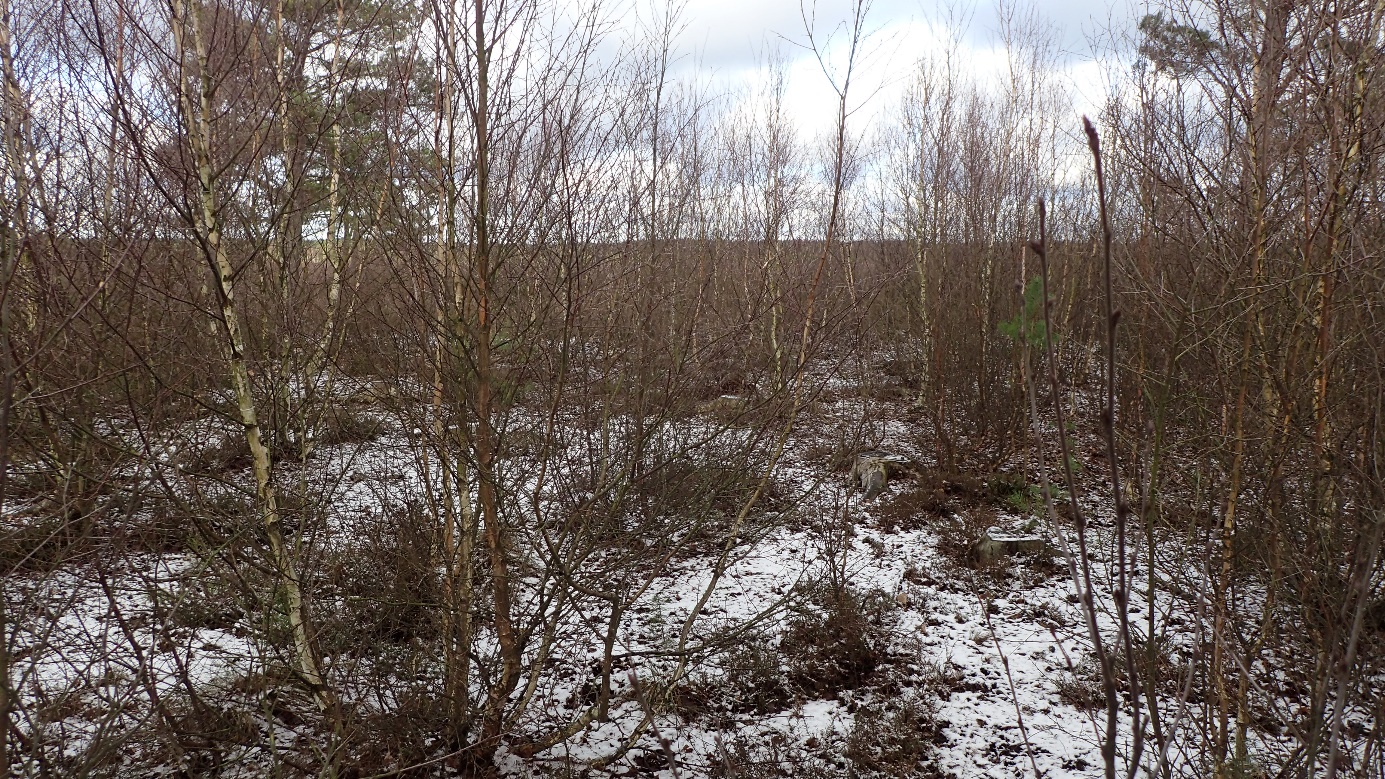 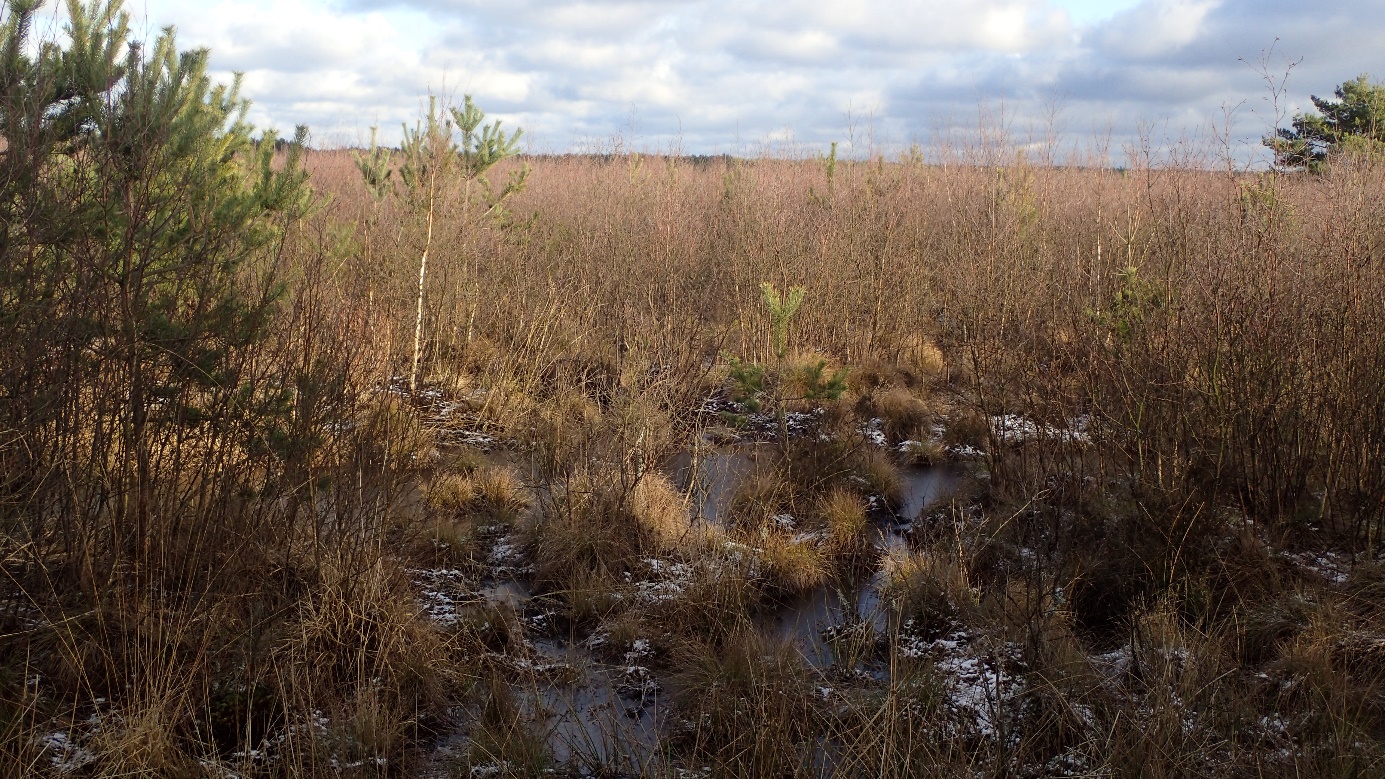 Nr roboczy 2 ok. 1,6 haObszar obejmuje płytkie potorfia poprzecinane niewielkimi groblami. Powierzchnia jest niejednorodnie uwodniona. W obrębie powierzchni samosiewy sosny i brzozy o wysokości drzew powyżej 2 m, o nierównomiernym zagęszczeniu. Ostatni zabieg na powierzchni wykonany był  na przełomie 2011/2012 r. Działanie polega na wycięciu wszystkich samosiewów i odrośli drzew i krzewów, głównie brzozy i sosny wraz z zebraniem, wywiezieniem oraz w przypadku braku możliwości zdeponowania biomasy w obrębie rezerwatu- utylizacją biomasy.Wykonanie fotografii: RDOŚ w Gdańsku, marzec 2019r.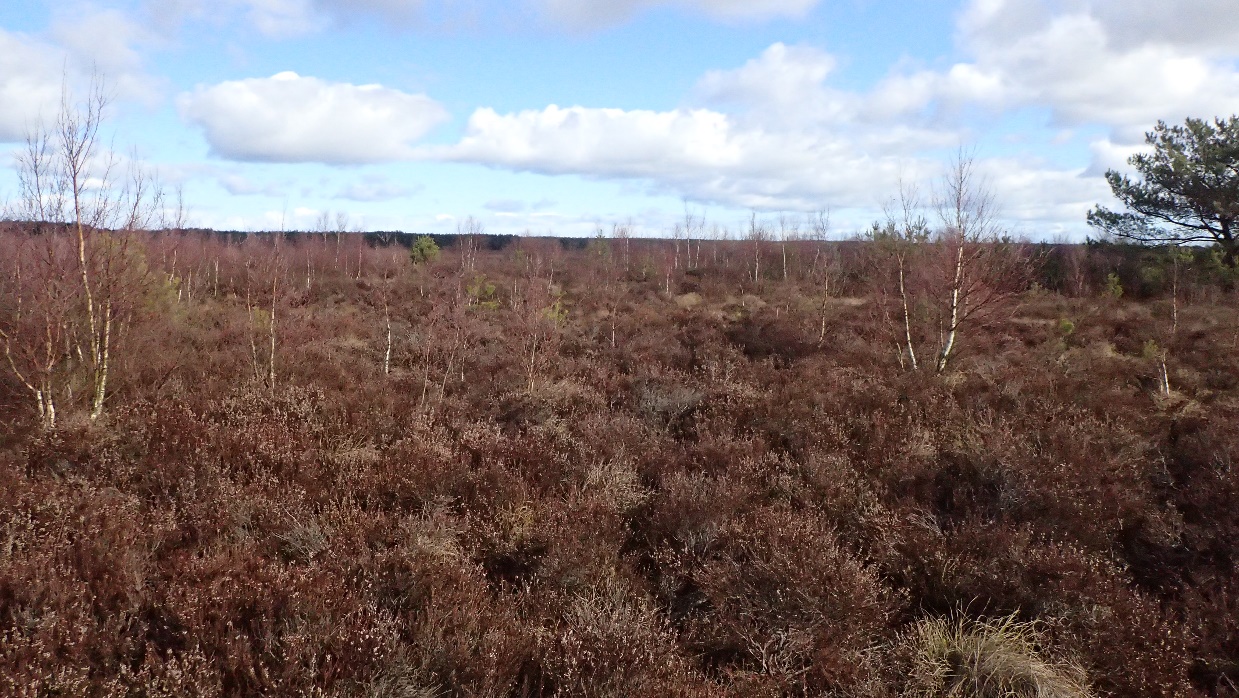 Nr roboczy 3 ok. 5,2 ha Obszar obejmuje płytkie potorfia poprzecinane niewielkimi groblami. W obrębie powierzchni samosiewy lub odrośla brzozy i sosny powyżej 1 m wysokości, o znacznym zwarciu  często w kępach z bagnem zwyczajnym. W północno-zachodniej części powierzchni też wierzba. Ostatni zabieg na powierzchni wykonany był w 2014 r. Działanie polega na wycięciu wszystkich samosiewów i odrośli drzew i krzewów: brzozy i sosny, wierzby wraz z zebraniem, wywiezieniem oraz w przypadku braku możliwości zdeponowania biomasy w obrębie rezerwatu- utylizacją biomasy. Wywóz biomasy z całej powierzchni trudny do wykonania (kępowa struktura torfowiska, płat uwodniony, w listopadzie 2018r. brak  możliwości wjazdu na powierzchnię). Potencjalny przebieg szlaku wywozu biomasy wskazano na załączniku kartograficznym, ale Zamawiający dopuszcza poruszanie się pojazdów mechanicznych poza tymi szlakami. W takiej sytuacji Zamawiający za zgodą RDOŚ w Gdańsku wyznaczy szlaki przejazdu (na bieżąco w trakcie prowadzonych prac)- w zależności od warunków wodnych w obrębie powierzchni. W przypadku braku możliwości użycia sprzętu mechanicznego poza wskazanym potencjalnymi szlakami wywozu Wykonawca będzie musiał ręcznie donieść wycięte drzewa i krzewy i zebrać je z miejsca, gdzie możliwy jest dojazd sprzętu mechanicznego. Maksymalna odległość ewentualnego doniesienia biomasy wynosi ok. 100 m.Wykonanie fotografii: RDOŚ w Gdańsku, listopad 2018r.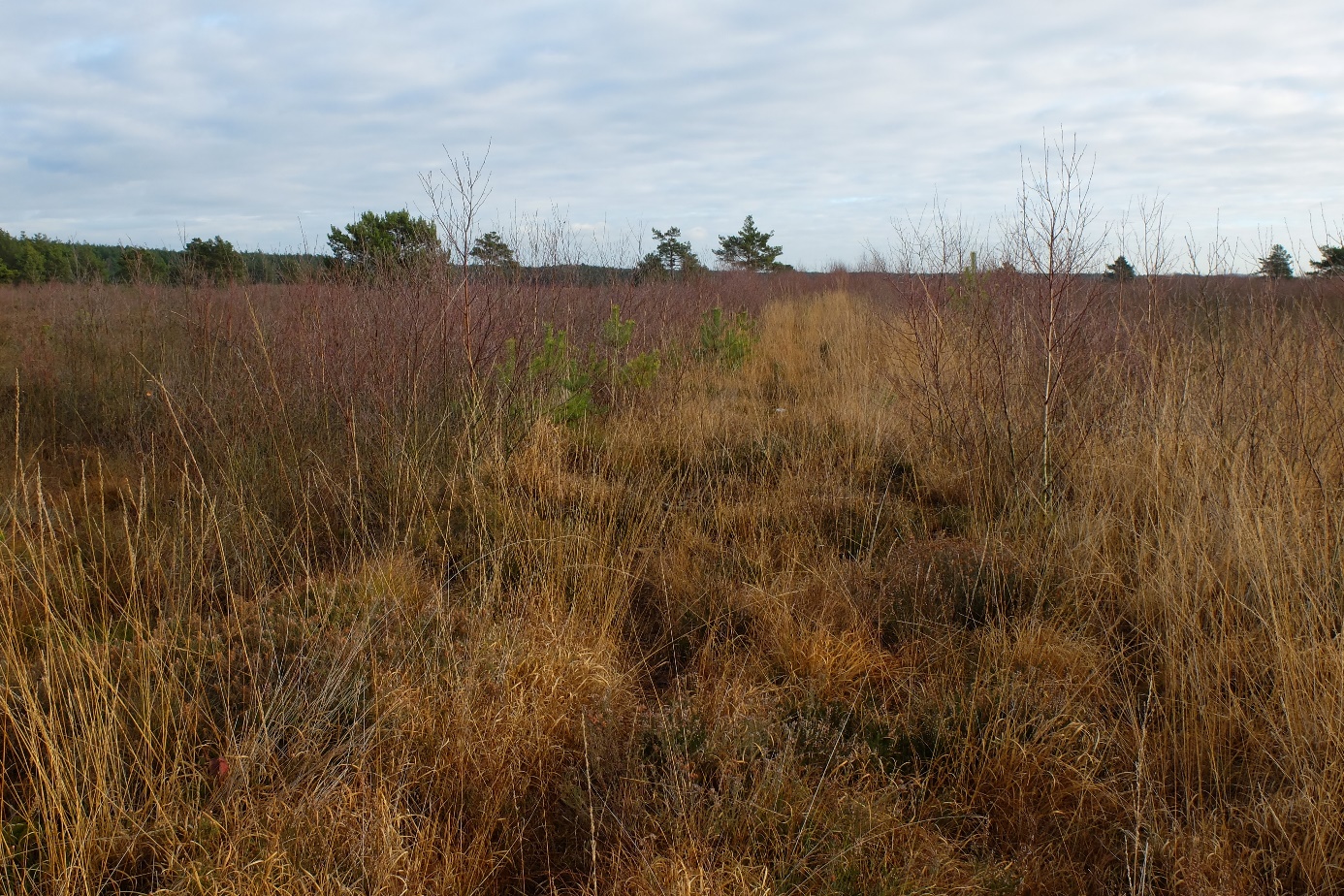 Nr roboczy 19 ok. 0,7 haPowierzchnia niejednorodna, centralna część płatu samosiewy lub odrośla brzozy i sosny rzadko i do ok. 1 m wysokości pędów, obrzeża powierzchni: brzozy o większym zwarciu- powierzchnia wymaga zabiegu usunięcia samosiewów i odrośli brzozy i sosny i tylko częściowo z wyniesieniem biomasy. Możliwość wyniesienia biomasy do grobli, dokąd możliwy dojazd pojazdu. Ostatni zabieg na powierzchni wykonany był w 2014 r. Działanie polega na wycięciu wszystkich samosiewów i odrośli drzew i krzewów: brzozy i sosny z częściowym wyniesieniem i wywozem biomasy.Wykonanie fotografii: RDOŚ w Gdańsku, listopad 2018r.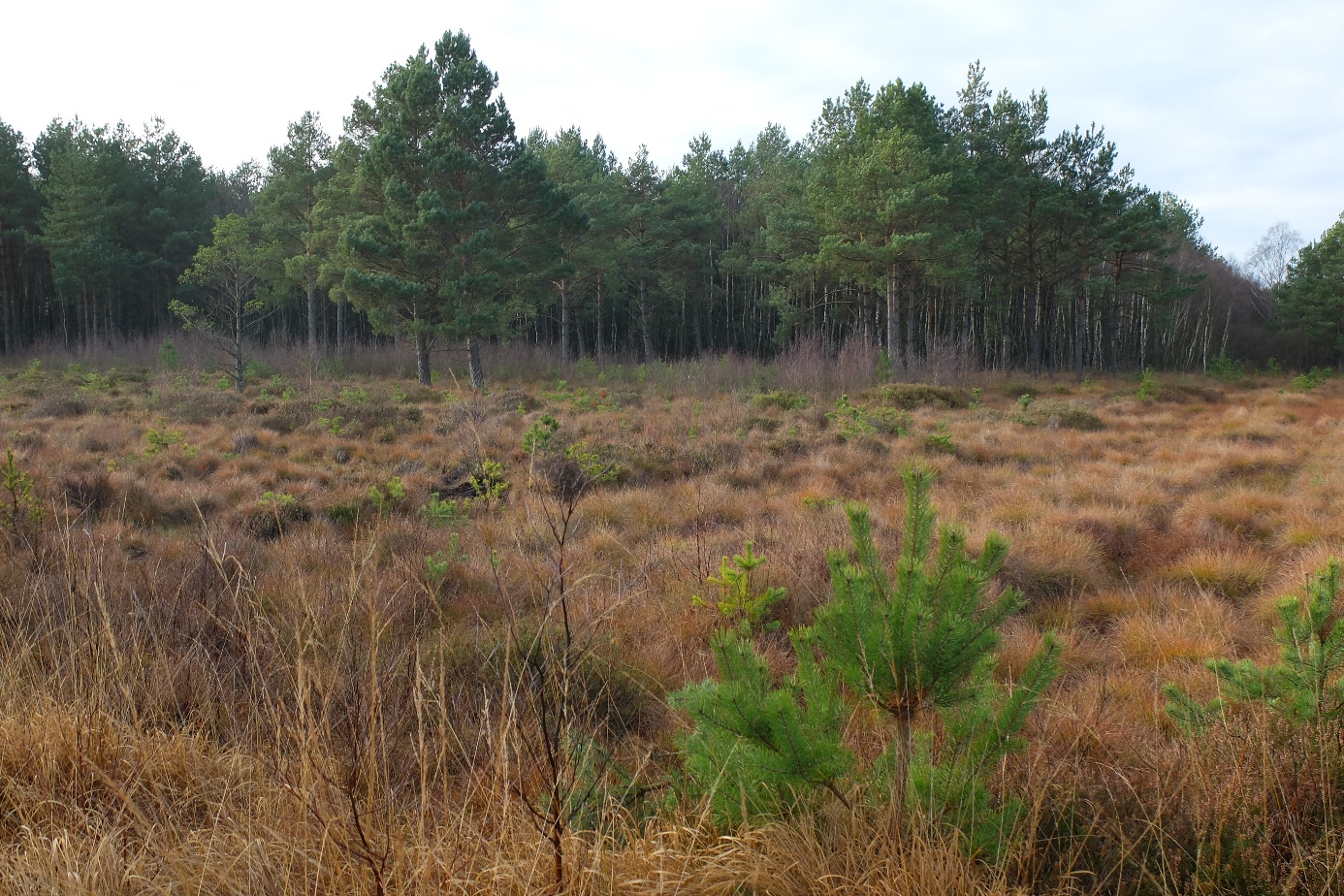 Nr roboczy 20 ok. 17 ha)W obrębie powierzchni odrośla i samosiewy brzozy i sosny pozostałe po wykonywanym zabiegu w 2018 r.- o wysokości do ok. 50 cm, pojedyncze- do ok. 1 m.  Działanie polega na wycięciu wszystkich samosiewów i odrośli drzew i krzewów: brzozy i sosny, z pozostawieniem pędów w miejscu ich wycięcia. W zachodniej części powierzchni możliwe występowanie młodych osobników woskownicy europejskiej Myrica gale, będącej pod ochroną gatunkową. Usuwanie brzozy i sosny z kęp z woskownicą  możliwe wyłącznie ręcznie przy użyciu sekatora, siekiery, aby nie uszkodzić pędów roślin chronionych.Wykonanie fotografii: RDOŚ w Gdańsku, grudzień 2018 r.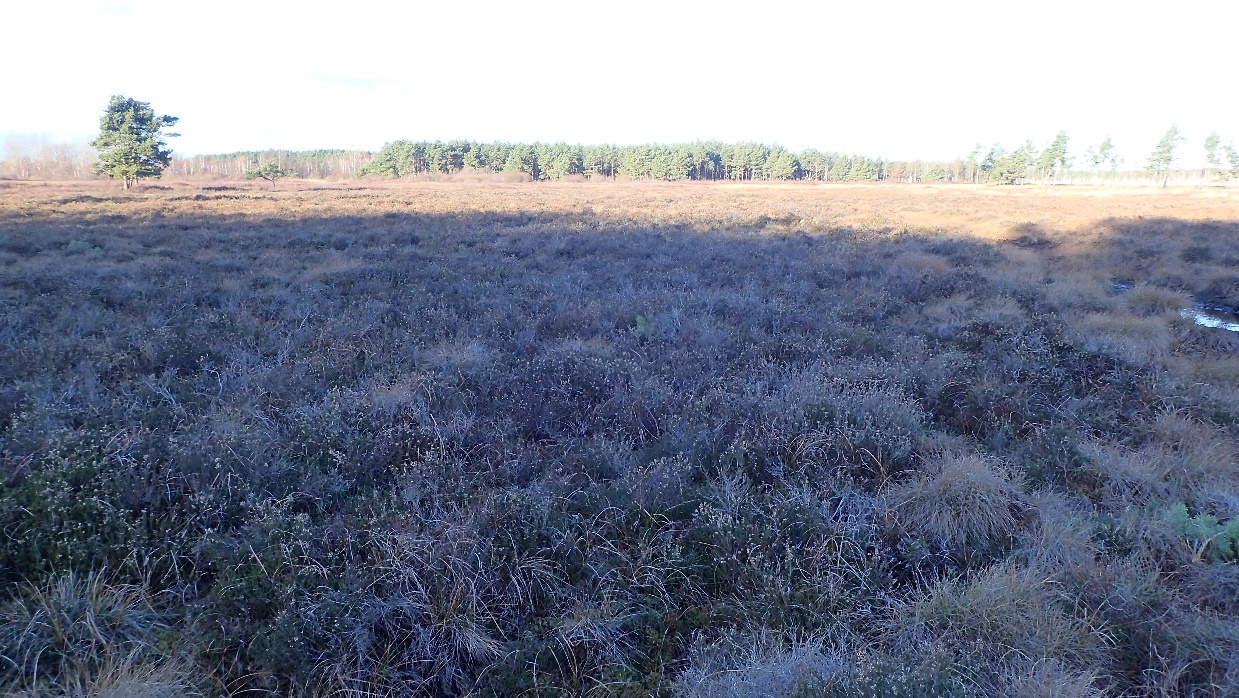 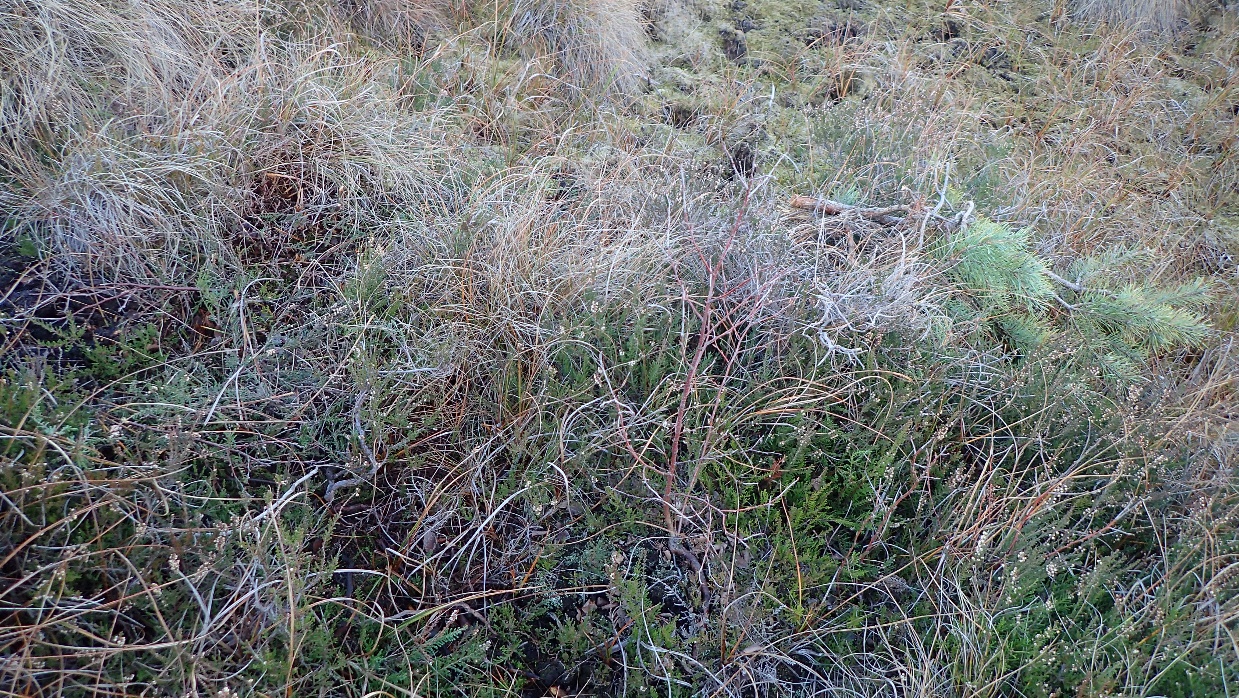 Nr roboczy 21 ok. 2,3 haPowierzchnia obejmuje poprzeczne groble, na której występują pędy brzozy i sosny, często powyżej 1 m wysokości i w znacznym zwarciu, często w kępach z bagnem zwyczajnym i łanowo wstępującym wrzoścem bagiennym. Ostatni zabieg na powierzchni wykonany był w 2014 r. Działanie polega na wycięciu wszystkich samosiewów i odrośli drzew i krzewów: brzozy i sosny wraz z zebraniem, wywiezieniem oraz w przypadku braku możliwości zdeponowania biomasy w obrębie rezerwatu- utylizacją biomasy. Potencjalny przebieg szlaku wywozu biomasy wskazano na załączniku kartograficznym, ale Zamawiający dopuszcza poruszanie się pojazdów mechanicznych poza tymi szlakami. W takiej sytuacji Zamawiający za zgodą RDOŚ w Gdańsku wyznaczy szlaki przejazdu (na bieżąco w trakcie prowadzonych prac)- w zależności od warunków wodnych w obrębie powierzchni. W przypadku braku możliwości użycia pojazdów poza wskazanym potencjalnymi szlakami wywozu Wykonawca będzie musiał ręcznie donieść wycięte drzewa i krzewy i zebrać je z miejsca, gdzie możliwy jest dojazd. Wykonanie fotografii: RDOŚ w Gdańsku, listopad 2018r.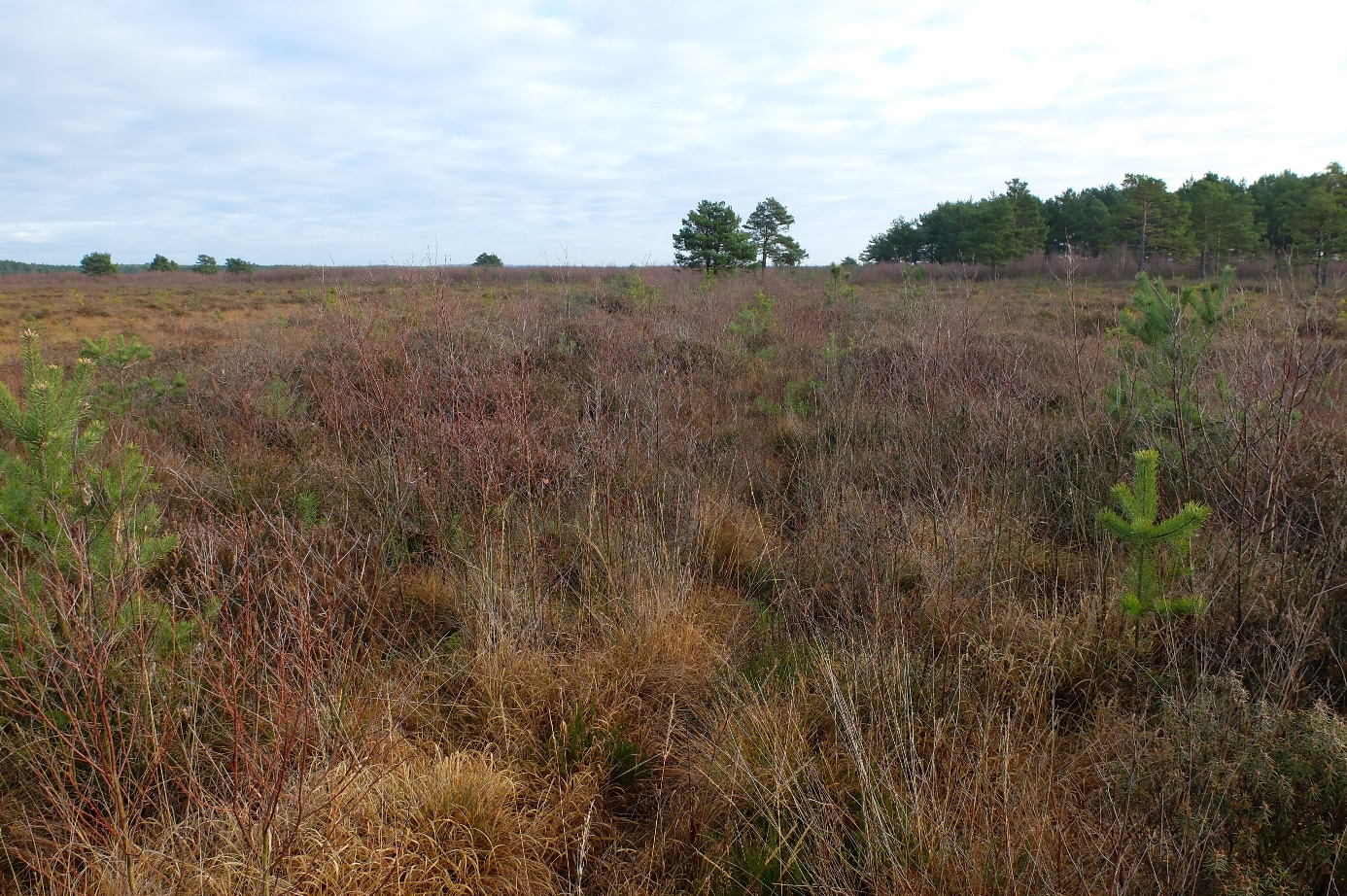 Nr roboczy 22ok. 7,3 haObszar obejmuje płytkie potorfia pomiędzy wąskimi groblami (powierzchnia robocza nr 21).  W obrębie powierzchni samosiewy brzozy i sosny, odrośla brzozy o wysokości  do 1 m i niewielkim zagęszczeniu, często w kępach z bagnem zwyczajnym i  łanowo wstępującym wrzoścem bagiennym. Ostatni zabieg na powierzchni wykonany był w 2014 r. Działanie polega na wycięciu wszystkich samosiewów i odrośli drzew i krzewów: brzozy i sosny z pozostawieniem pędów w miejscu wycięcia. Usuwanie brzozy i sosny z kęp bagnem zwyczajnym  możliwe wyłącznie ręcznie przy użyciu sekatora, siekiery, aby nie uszkodzić pędów roślin chronionych.Wykonanie fotografii: RDOŚ w Gdańsku, listopad 2018r.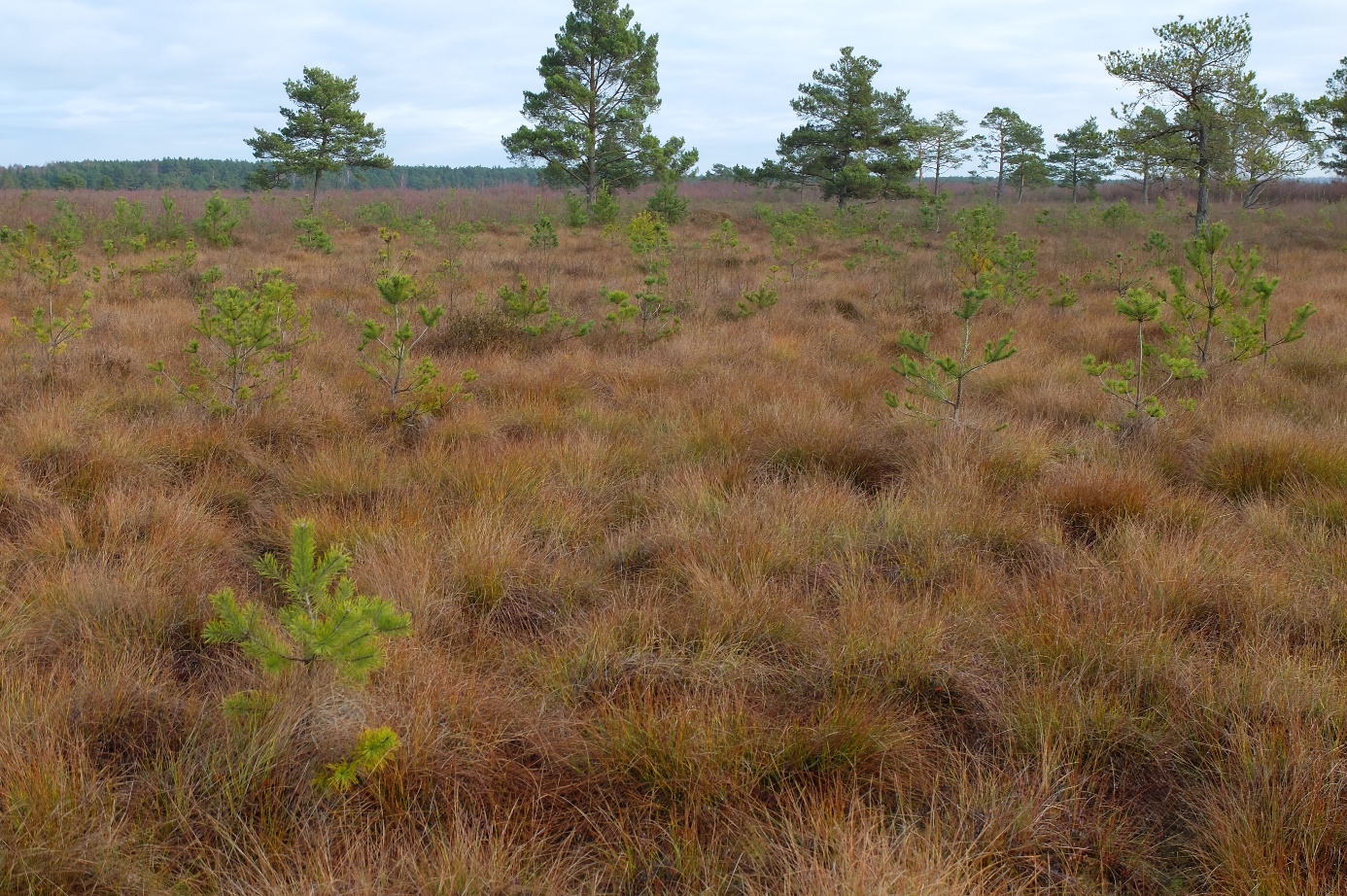 Nr roboczy 23 ok. 0,9 haW obrębie powierzchni samosiewy brzozy i sosny, odrośla brzozy o wysokości  do 1 m i niewielkim zagęszczeniu. Ostatni zabieg na powierzchni wykonany był w 2012 r. Działanie polega na wycięciu wszystkich samosiewów i odrośli drzew i krzewów: brzozy i sosny z pozostawieniem pędów w miejscu wycięcia.Wykonanie fotografii: RDOŚ w Gdańsku, listopad 2018 r.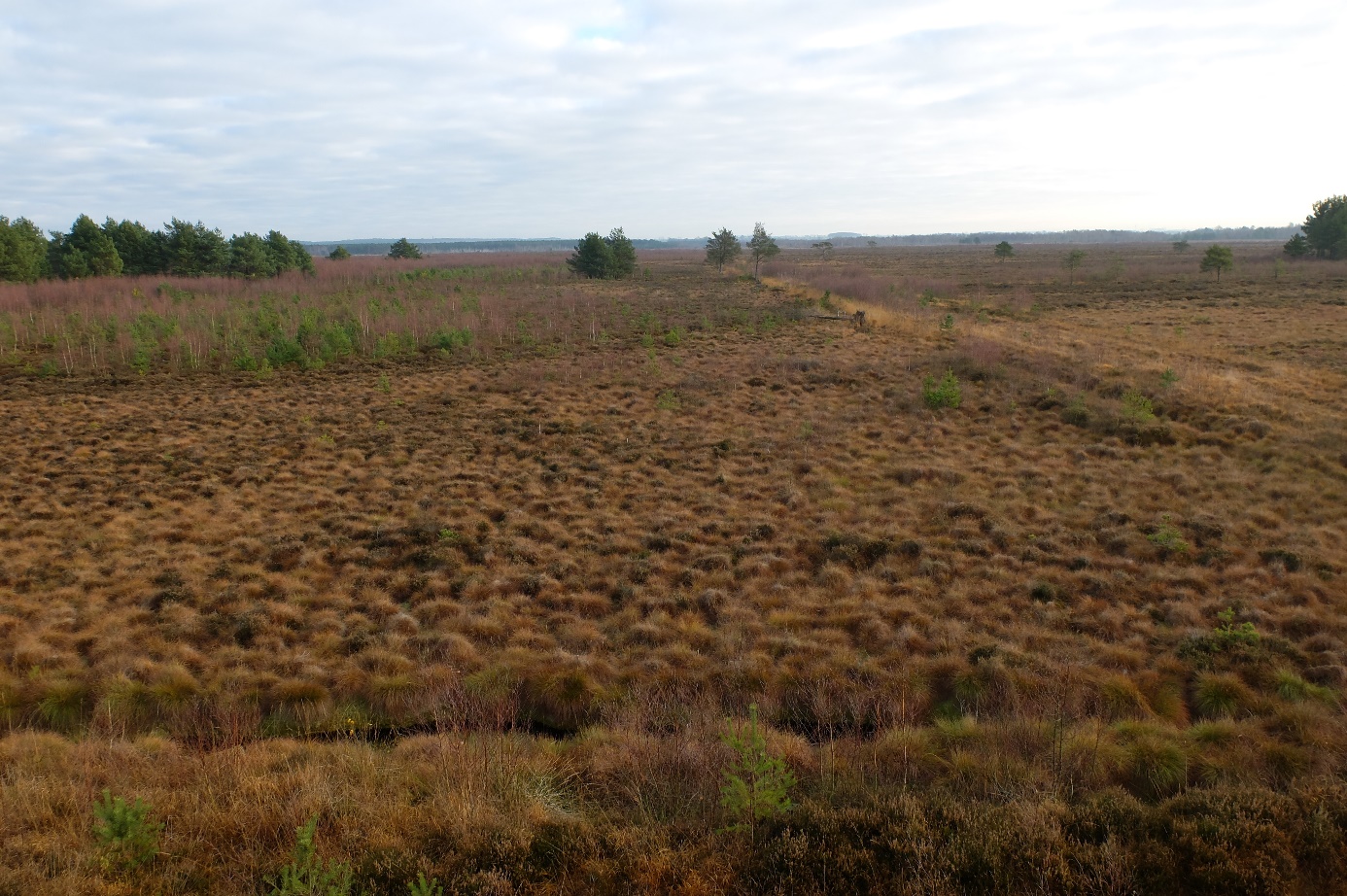 Nr roboczy 24 ok. 16,8 haW obrębie powierzchni samosiewy lub odrośla brzozy i sosny poniżej 1 m i tylko pojedyncze powyżej 1 m. Ostatni zabieg na powierzchni wykonany był w 2012 r. Działanie polega na wycięciu wszystkich samosiewów i odrośli drzew i krzewów: brzozy i sosny z pozostawieniem pędów w miejscu wycięcia. Wykonanie fotografii: RDOŚ w Gdańsku, listopad 2018 r.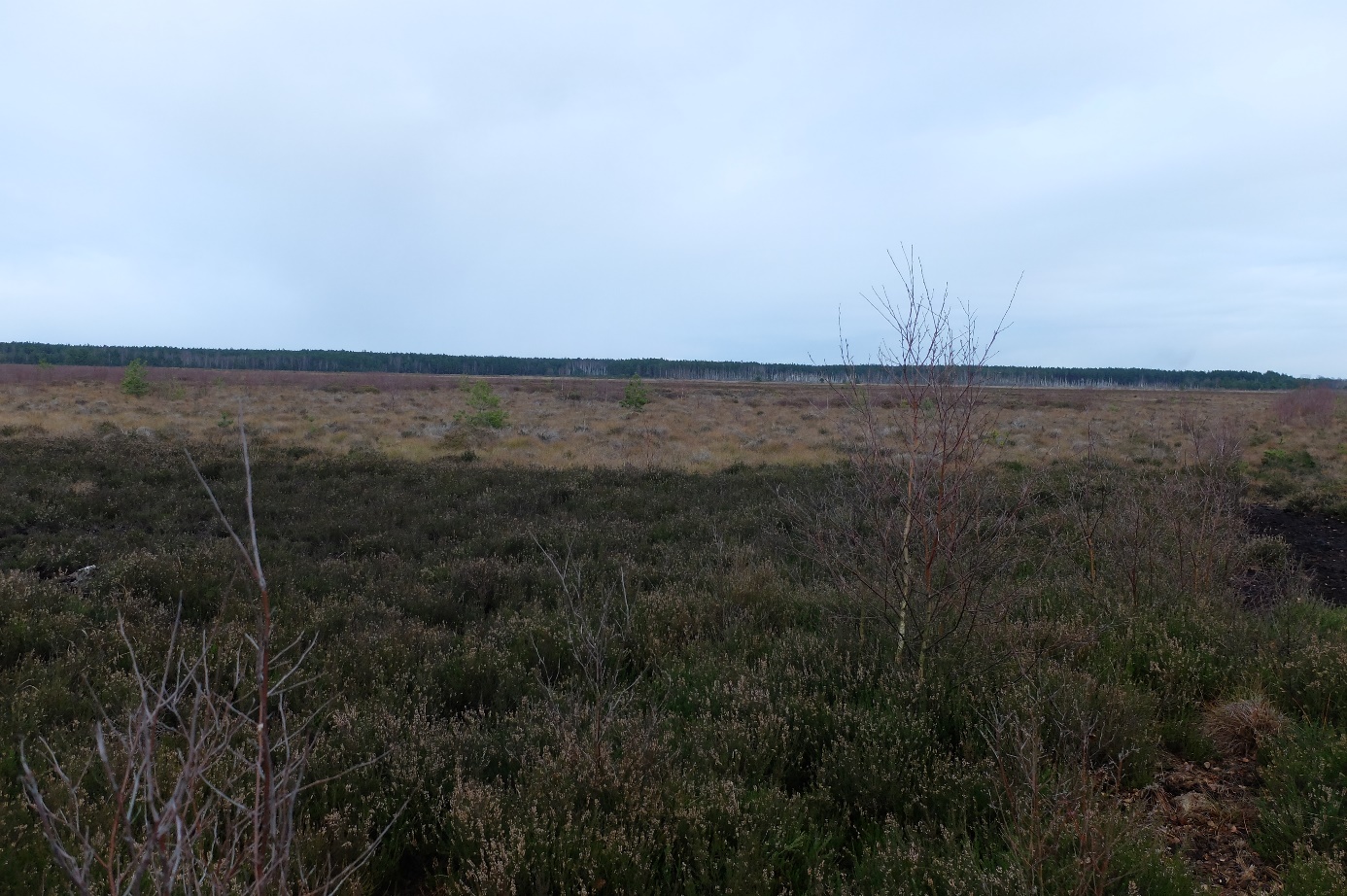 Nr roboczy 25 ok. 8,52 haW obrębie powierzchni samosiewy lub odrośla brzozy i sosny ok. 1 m wysokości. Ostatni zabieg na powierzchni wykonany był w 2016 r. W okresie jesienno-zimowym i wczesną wiosną miejscami woda przy powierzchni. Działanie polega na wycięciu wszystkich samosiewów i odrośli drzew i krzewów: brzozy i sosny z pozostawieniem pędów w miejscu wycięcia.Wykonanie fotografii: RDOŚ w Gdańsku, marzec 2019 r.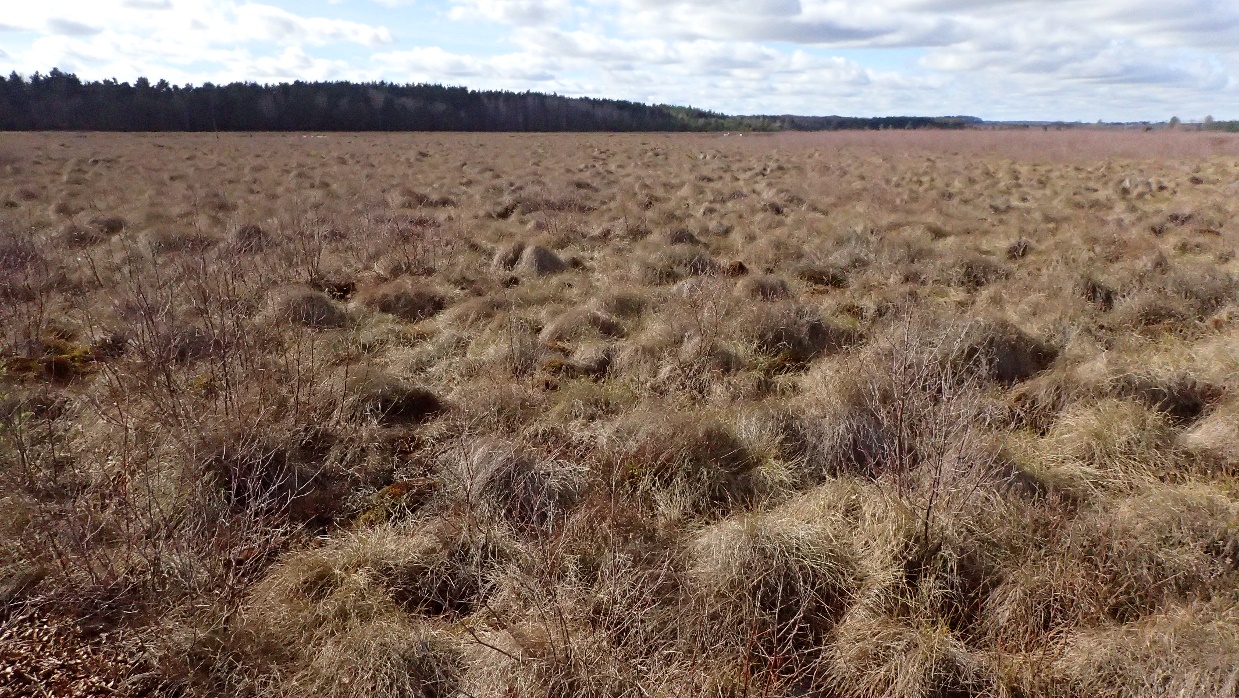 Nr roboczy 26 ok. 48,3 haW obrębie powierzchni samosiewy lub odrośla brzozy i sosny o nierównomiernym rozmieszczeniu: w większości nieregularnie poniżej 1 m, pojedyncze pędy powyżej 1 m, nawet powyżej 2 m, ale rzadko i skupiskowo. W obrębie powierzchni, na niewielkich powierzchniowo bardziej suchych wyniesieniach zagęszczenie pędów brzozy duże. W okresie jesienno-zimowym i wczesną wiosną miejscami woda przy powierzchni. Ostatni zabieg na południowej części powierzchni wykonany był w 2015 r., na pozostałej części w 2012 r. Działanie polega na wycięciu wszystkich samosiewów i odrośli drzew i krzewów: brzozy i sosny z pozostawieniem pędów w miejscu wycięcia. Wykonanie fotografii: RDOŚ w Gdańsku, marzec 2019 r.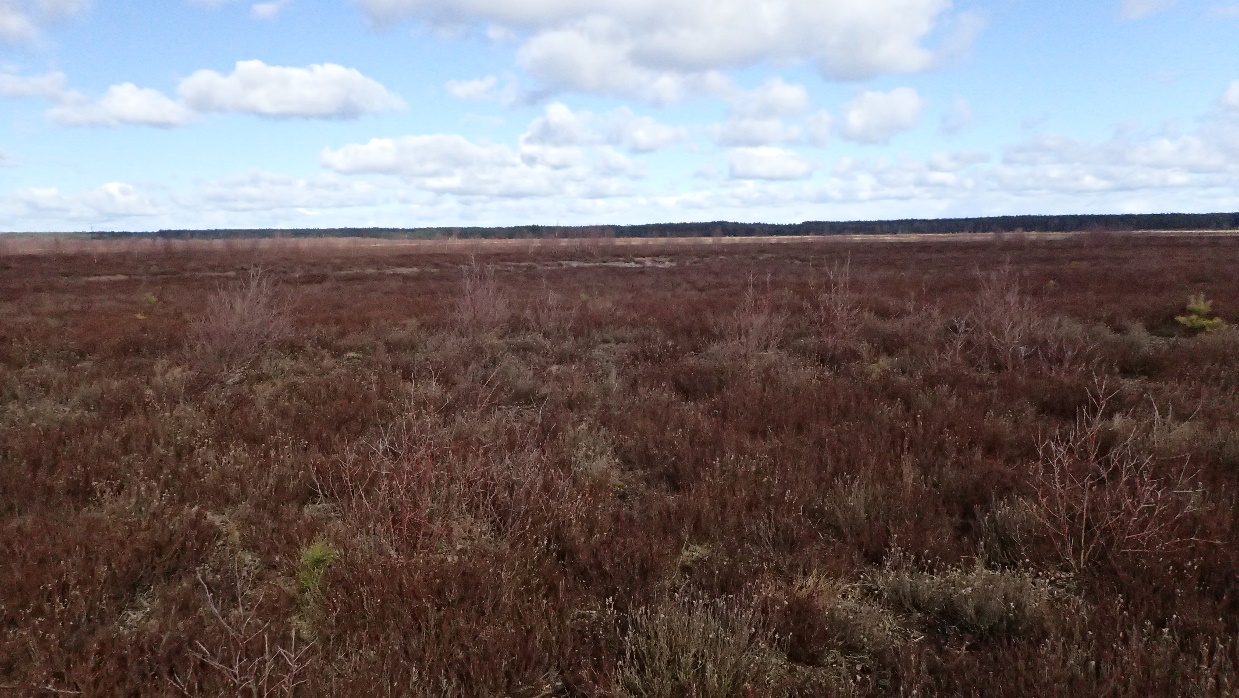 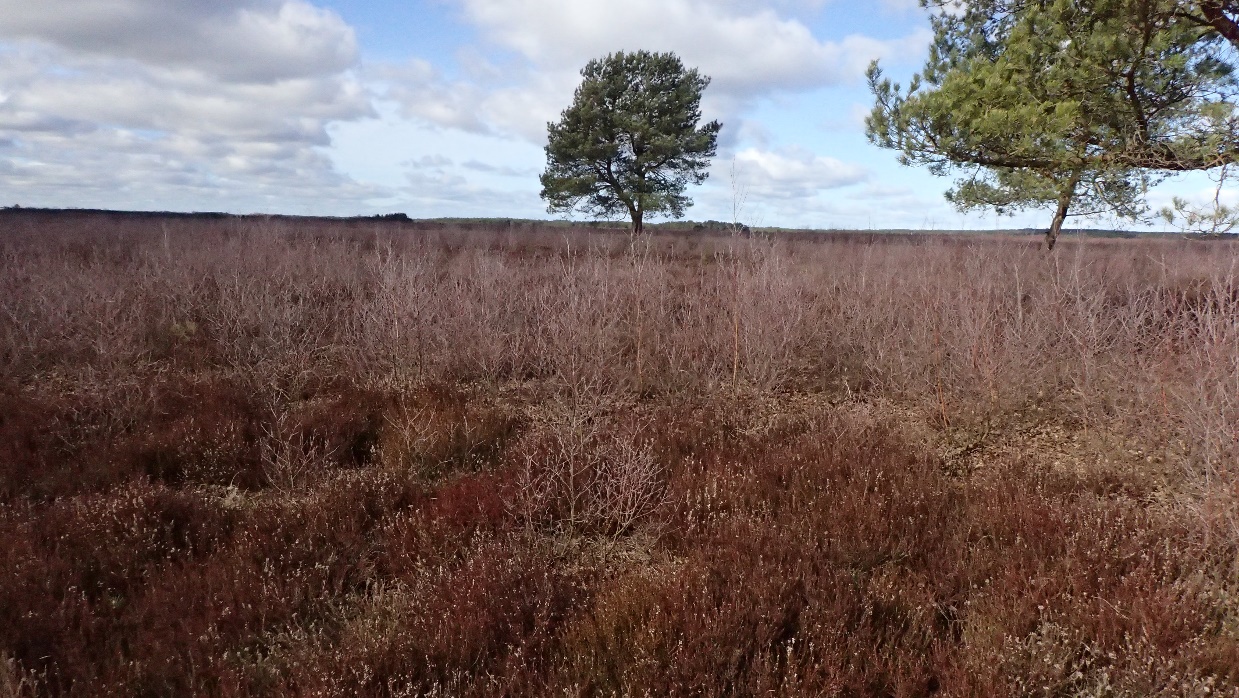 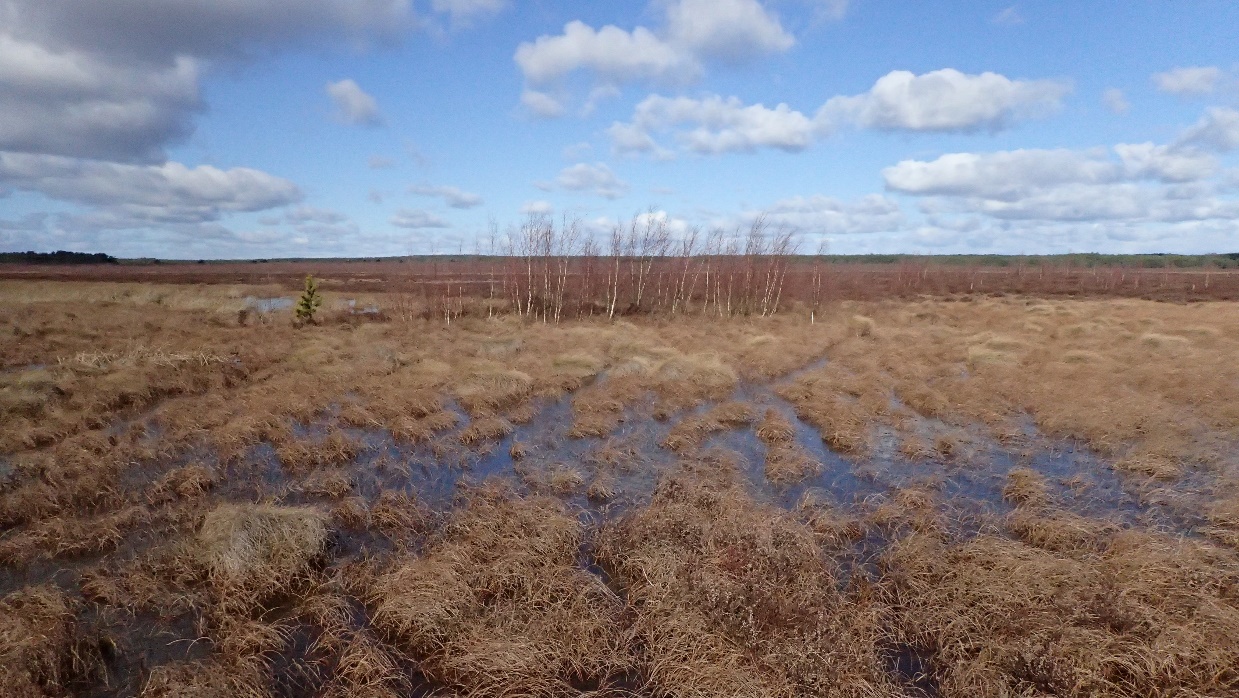 Nr roboczy 27 ok. 16,5 haObszar obejmuje płytkie potorfia pomiędzy wąskimi groblami. W obrębie powierzchni samosiewy lub odrośla brzozy i sosny poniżej 1 m, często w kępach z bagnem zwyczajnym.  Ostatni zabieg na powierzchni wykonany był w 2018 r.  Działanie polega na wycięciu wszystkich samosiewów i odrośli drzew i krzewów: brzozy i sosny z pozostawieniem pędów w miejscu wycięcia.Wykonanie fotografii: RDOŚ w Gdańsku, grudzień 2018 r.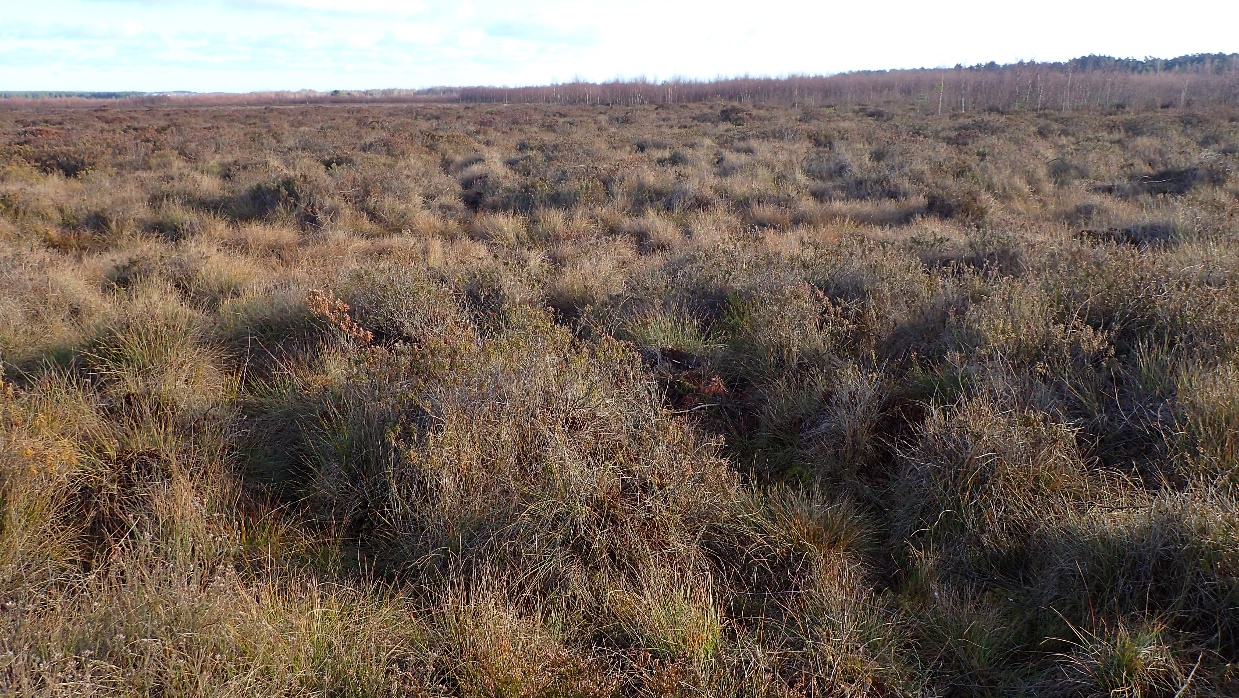 Nr roboczy 28 ok. 15 haW obrębie powierzchni samosiewy lub odrośla brzozy i sosny o nierównomiernym rozmieszczeniu: w większości nieregularnie o wysokości do ok. 1 m. W obrębie powierzchni, głównie na groblach zagęszczenie pędów brzozy duże. W okresie jesienno-zimowym i wczesną wiosną miejscami woda przy powierzchni. Ostatni zabieg na powierzchni wykonany był w 2016 r. Działanie polega na wycięciu wszystkich samosiewów i odrośli drzew i krzewów: brzozy i sosny z pozostawieniem pędów w miejscu wycięcia.Wykonanie fotografii: RDOŚ w Gdańsku, marzec 2019 r.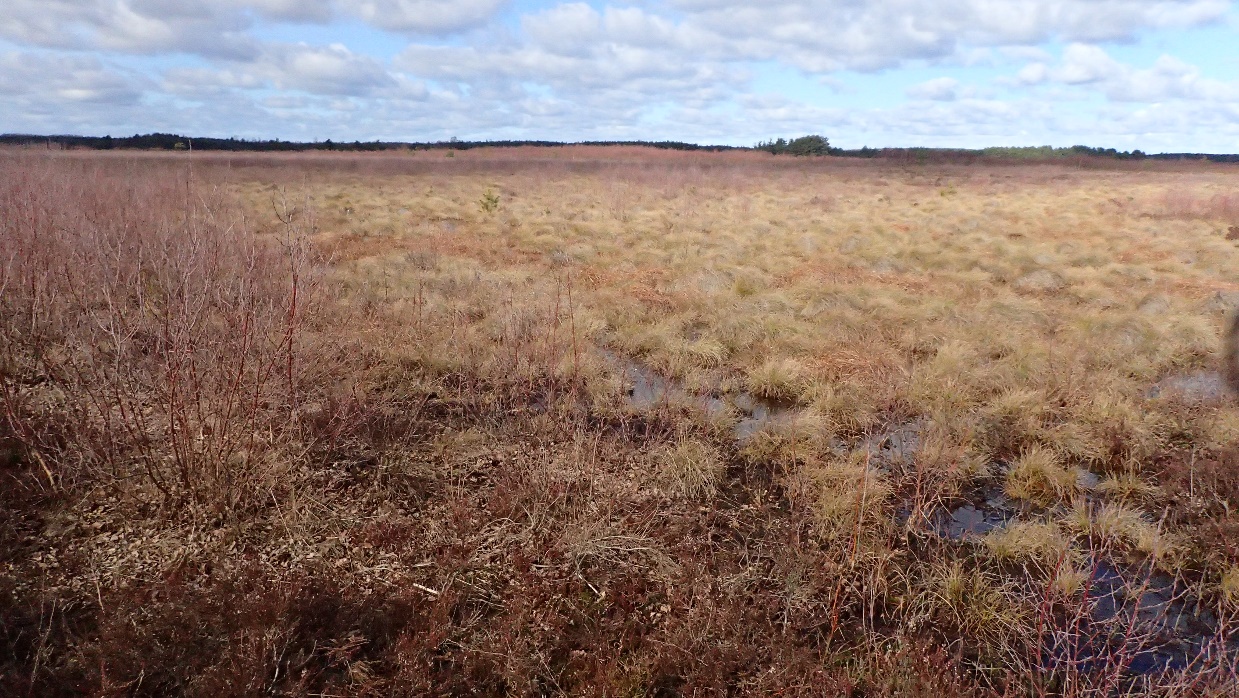 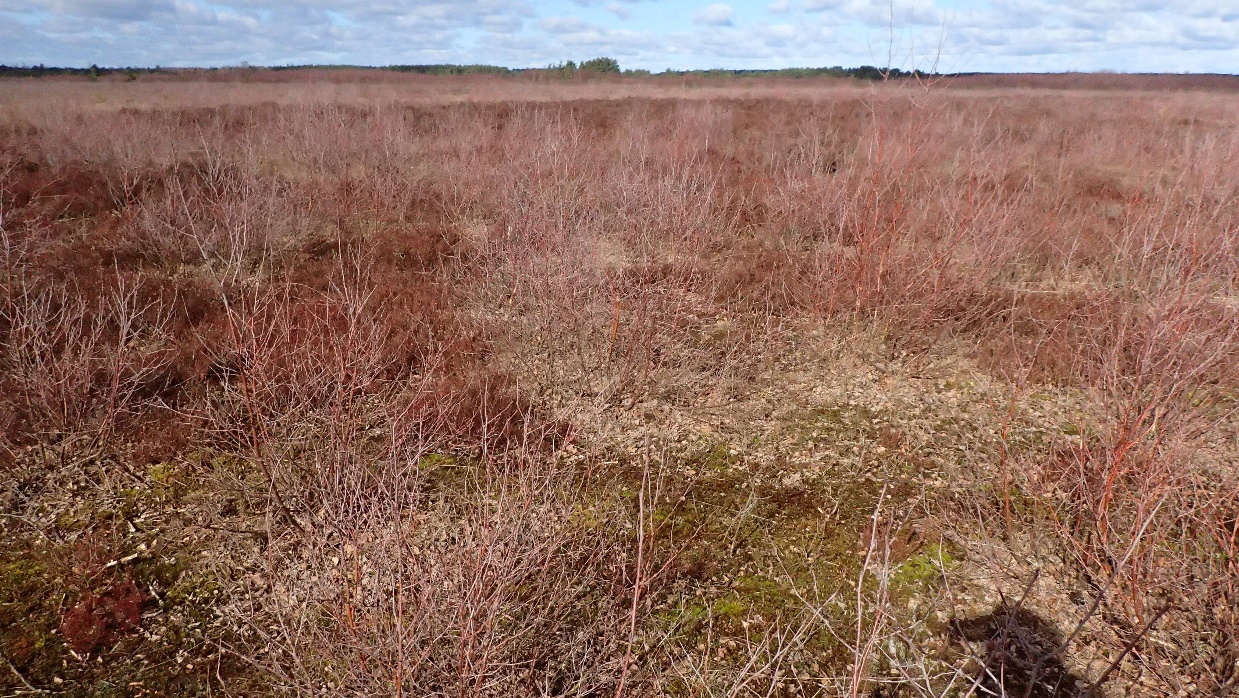 Nr roboczy 29 ok. 9,6 haW obrębie powierzchni samosiewy lub odrośla brzozy i sosny poniżej 1 m. W okresie jesienno-zimowym i wczesną wiosną miejscami woda przy powierzchni. Ostatni zabieg na powierzchni wykonany był w 2018 r. Działanie polega na wycięciu wszystkich samosiewów i odrośli drzew i krzewów: brzozy i sosny z pozostawieniem pędów w miejscu wycięcia.Wykonanie fotografii: RDOŚ w Gdańsku, grudzień 2018 r.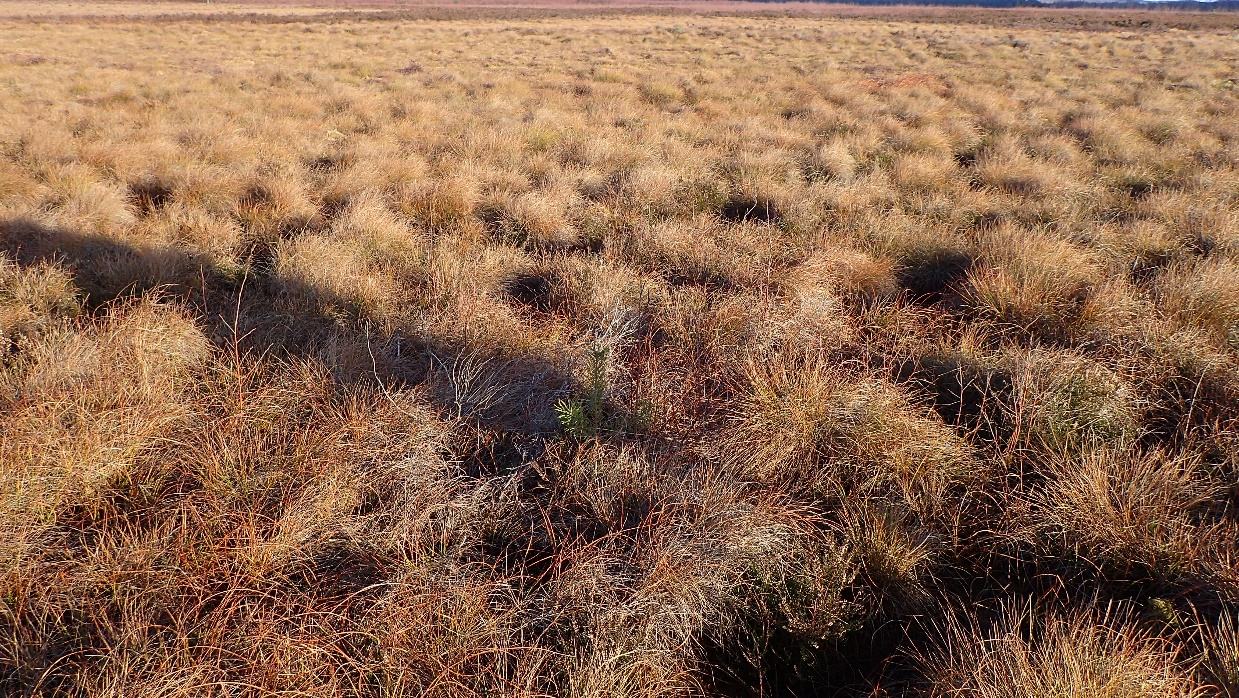 Nr roboczy 30 ok. 19,5 ha W obrębie powierzchni samosiewy lub odrośla brzozy i sosny poniżej 1 m, często w kępach z bagnem zwyczajnym. Ostatni zabieg na powierzchni wykonany był w 2018 r. Działanie polega na wycięciu wszystkich samosiewów i odrośli drzew i krzewów: brzozy i sosny z pozostawieniem pędów w miejscu wycięcia.Wykonanie fotografii: RDOŚ w Gdańsku, grudzień 2018 r. i luty 2019 r.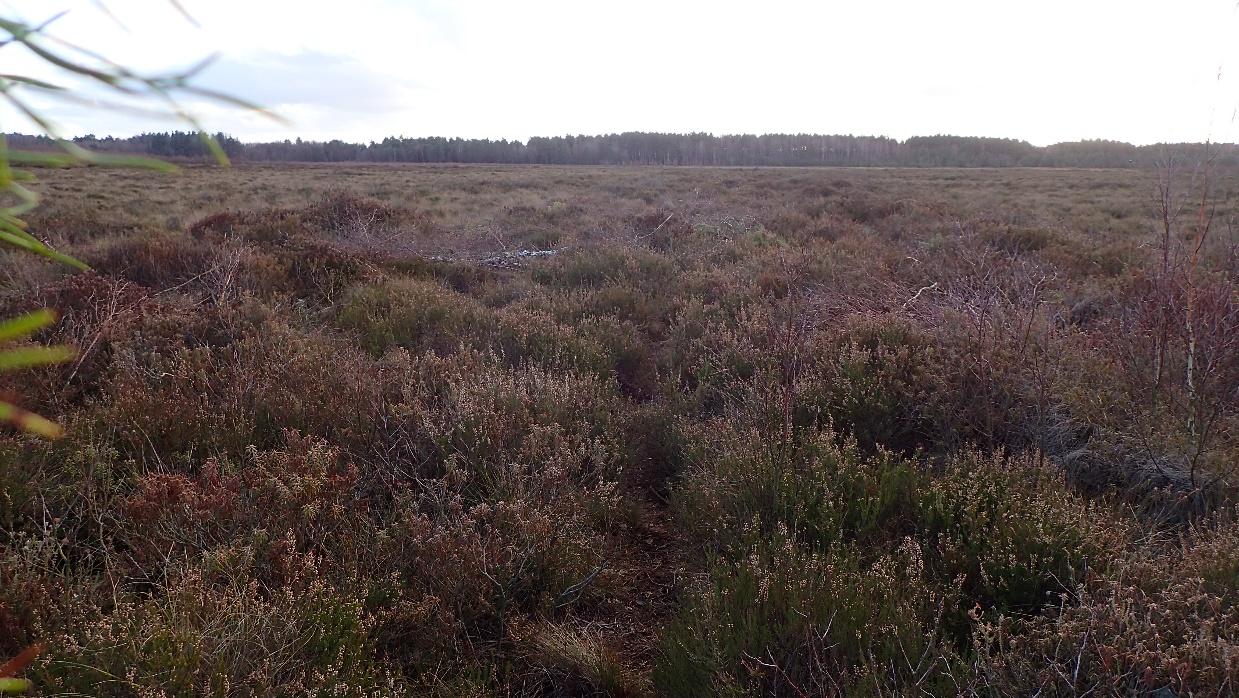 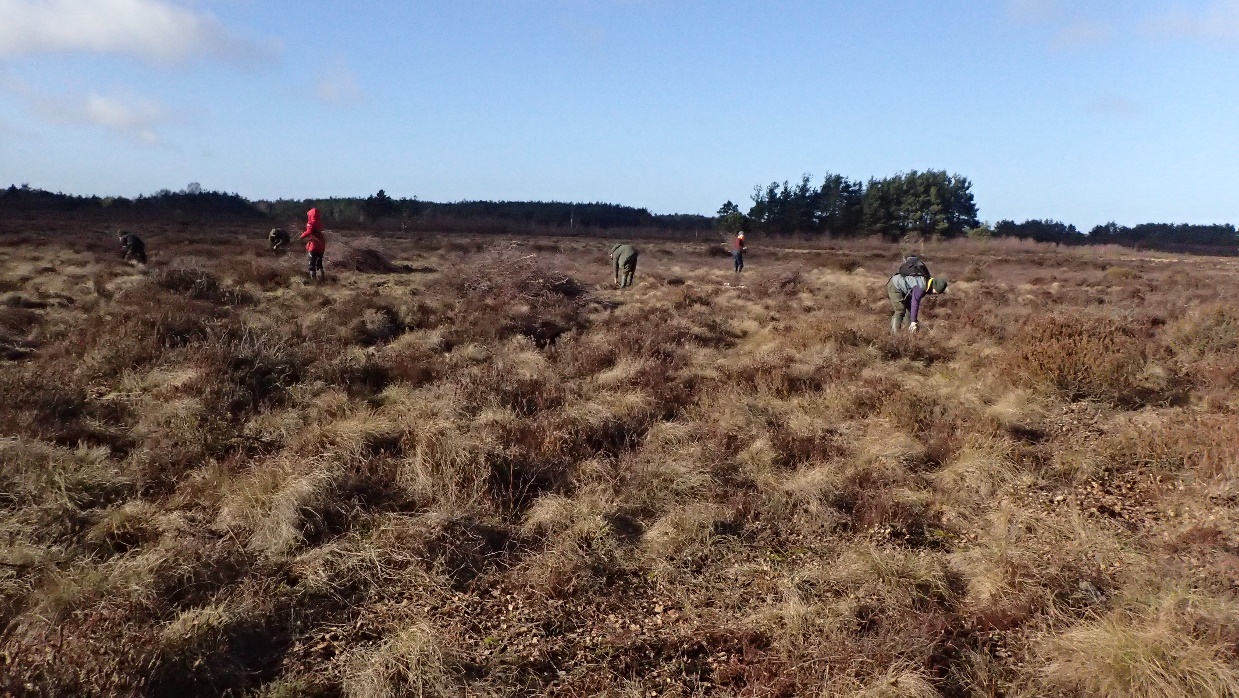 Nr roboczy 32 ok. 4,8 haObszar obejmuje płytkie potorfia poprzecinane niewielkimi groblami. W obrębie powierzchni samosiewy lub odrośla brzozy i sosny w większości poniżej 1 m, często w kępach z bagnem zwyczajnym. Ostatni zabieg na powierzchni wykonany był w 2014 r. Działanie polega na wycięciu wszystkich samosiewów i odrośli drzew i krzewów: brzozy i sosny z pozostawieniem pędów w miejscu wycięcia.Wykonanie fotografii: RDOŚ w Gdańsku, listopad 2018 r.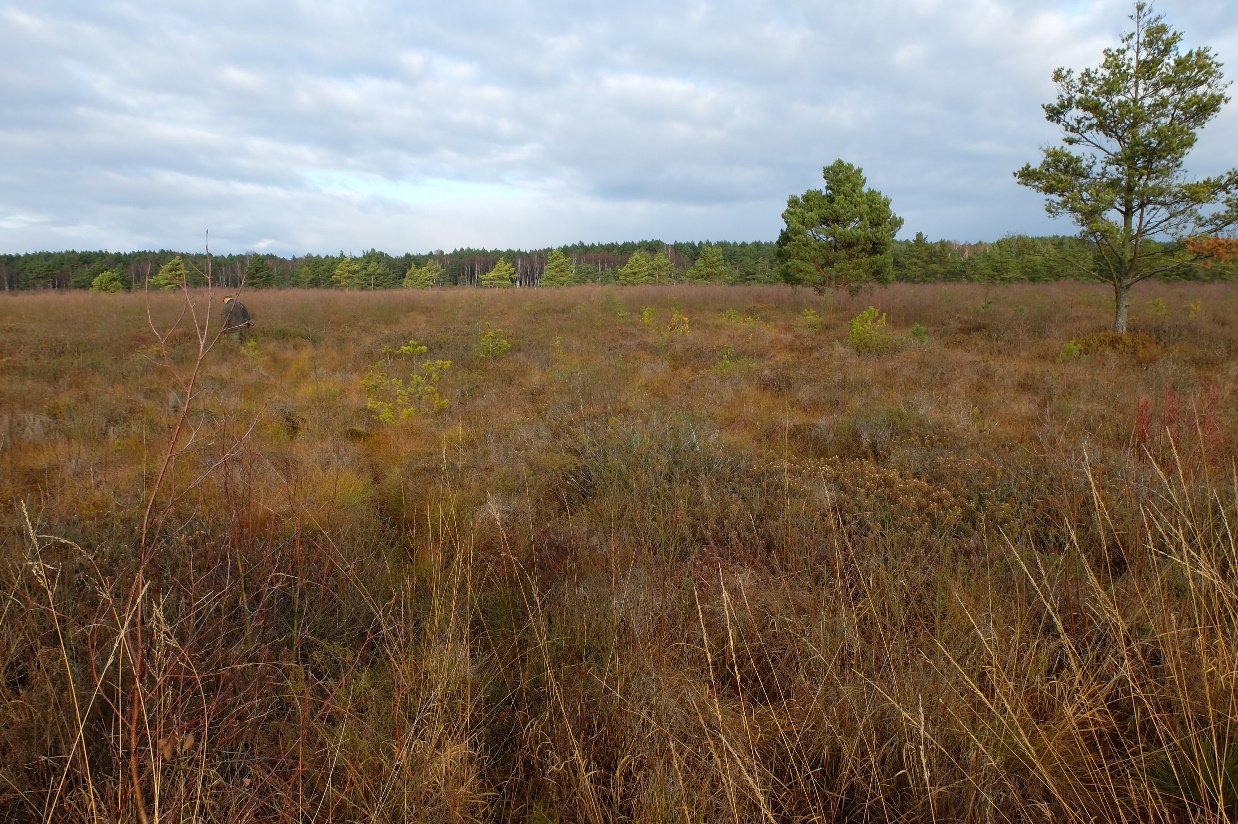 Nr roboczy 35 ok. 2,1 haObszar obejmuje płytkie potorfia poprzecinane niewielkimi groblami. W obrębie powierzchni samosiewy sosny i brzozy  o niejednorodnym zagęszczeniu, o wysokości drzew często powyżej 1 m, ostatni zabieg na powierzchni wykonany był przed 2011 r. Działanie polega na wycięciu wszystkich samosiewów i odrośli drzew i krzewów, głównie brzozy i sosny wraz z zebraniem, wywiezieniem oraz w przypadku braku możliwości zdeponowania biomasy w obrębie rezerwatu- utylizacją biomasy. Powierzchnia jest niejednorodnie uwodniona, od suchych grobli do wypełnionych wodą torfianek. Potencjalny przebieg szlaku wywozu biomasy wskazano na załączniku kartograficznym nr 2 do OPZ, ale Zamawiający dopuszcza poruszanie się pojazdów mechanicznych poza tymi szlakami. W takiej sytuacji Zamawiający za zgodą RDOŚ w Gdańsku wyznaczy szlaki przejazdu (na bieżąco w trakcie prowadzonych prac)- w zależności od warunków wodnych w obrębie powierzchni. W przypadku braku możliwości użycia pojazdów poza wskazanym potencjalnymi szlakami wywozu Wykonawca będzie musiał ręcznie donieść wycięte drzewa i krzewy i zebrać je z miejsca, gdzie możliwy jest dojazd. Maksymalna odległość ewentualnego doniesienia biomasy wynosi ok. 270 m.Wykonanie fotografii: RDOŚ w Gdańsku, marzec 2019 r.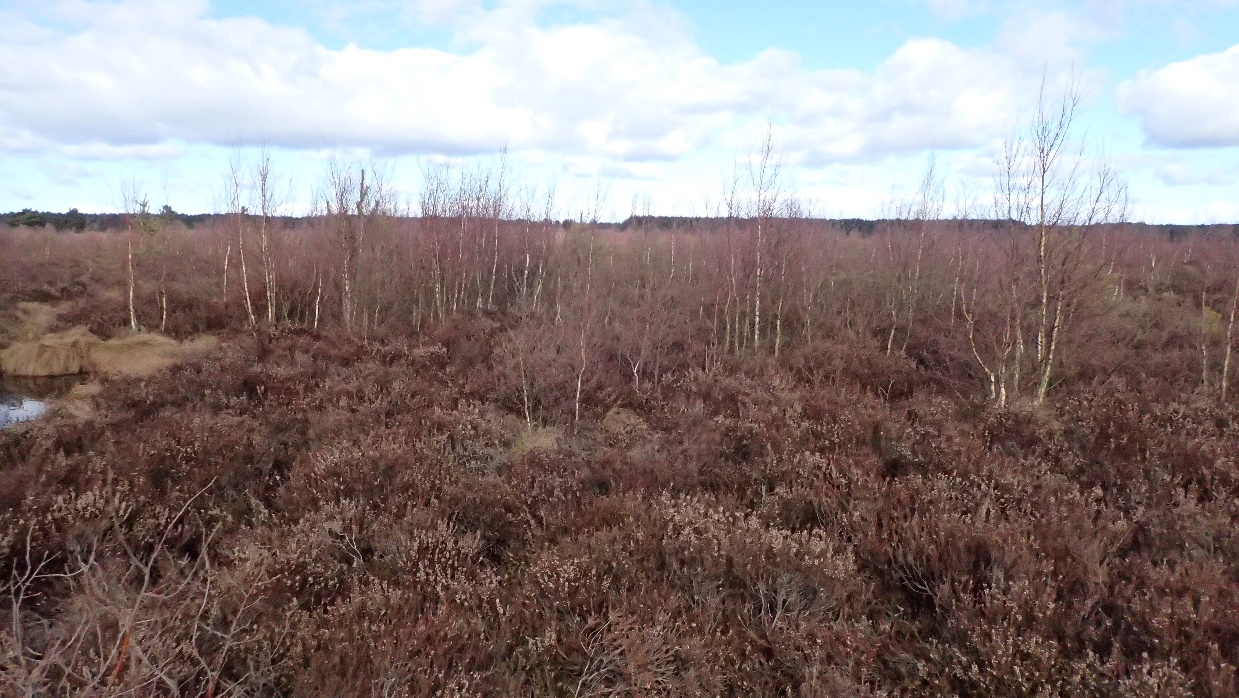 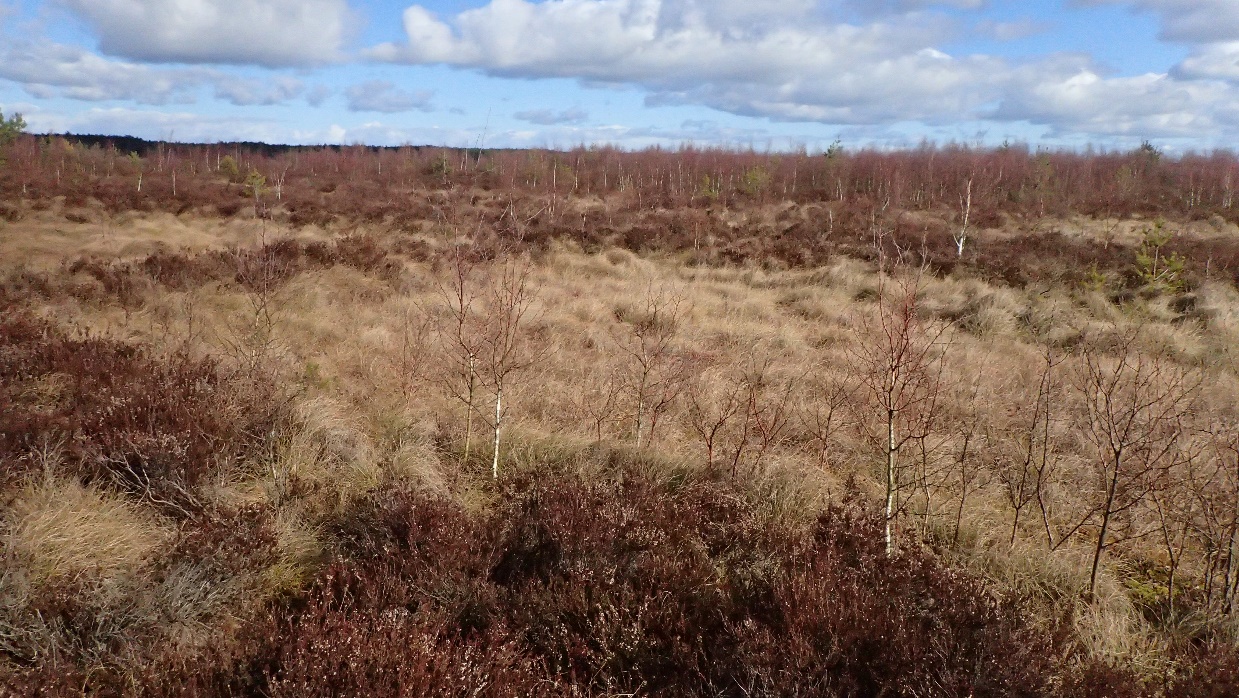 Powierzchnie zapasowe objęte zamówieniemNr roboczy 1 ok. 0,6 haW obrębie powierzchni samosiewy sosny i brzozy rozmieszczone nierównomiernie, miejscami o znacznym zwarciu i wysokości drzew nawet powyżej 2 m, ostatni zabieg na powierzchni wykonany był  na przełomie 2011/2012 r. Działanie polega na wycięciu wszystkich samosiewów i odrośli drzew i krzewów, głównie brzozy i sosny wraz z zebraniem, wywiezieniem oraz w przypadku braku możliwości zdeponowania biomasy w obrębie rezerwatu- utylizacją biomasy.Potencjalny przebieg szlaku wywozu biomasy wskazano na załączniku kartograficznym nr 2 do OPZ, ale Zamawiający dopuszcza poruszanie się pojazdów mechanicznych poza tymi szlakami. W takiej sytuacji Zamawiający za zgodą RDOŚ w Gdańsku wyznaczy szlaki przejazdu (na bieżąco w trakcie prowadzonych prac)- w zależności od warunków wodnych w obrębie powierzchni. W przypadku braku możliwości użycia pojazdów poza wskazanym potencjalnymi szlakami wywozu Wykonawca będzie musiał ręcznie donieść wycięte drzewa i krzewy i zebrać je z miejsca, gdzie możliwy jest dojazd. Maksymalna odległość ewentualnego doniesienia biomasy do 200 m.Wykonanie fotografii: RDOŚ w Gdańsku, marzec 2019 r.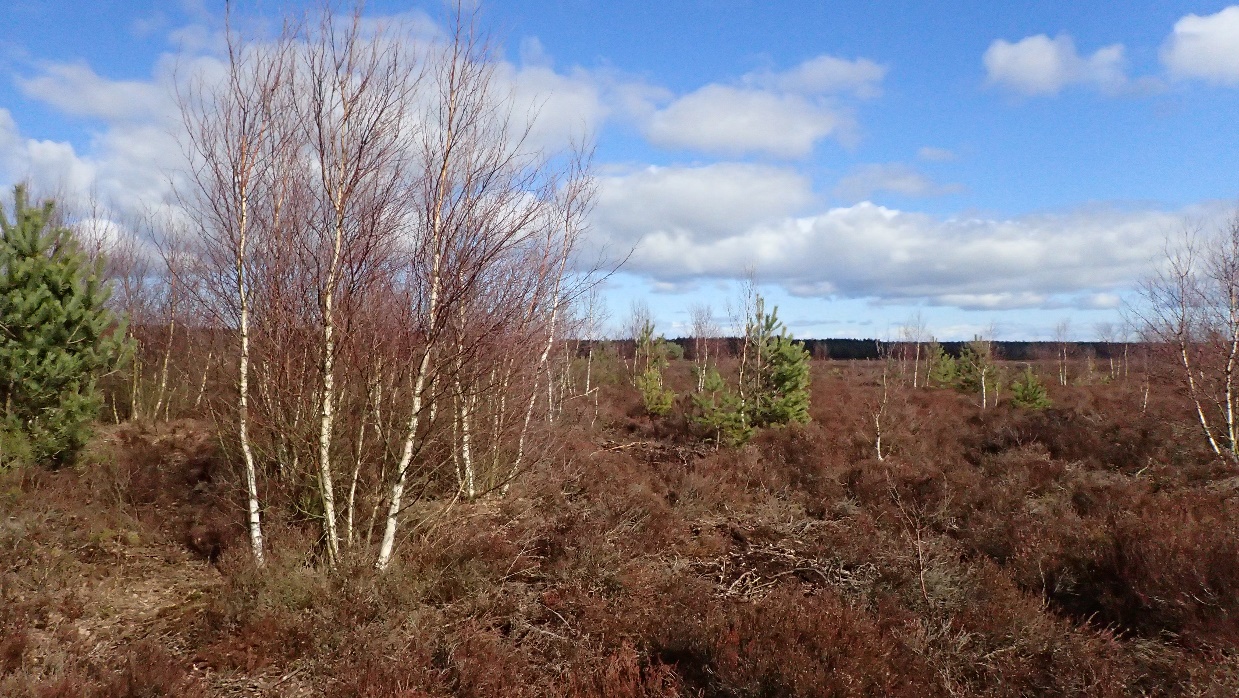 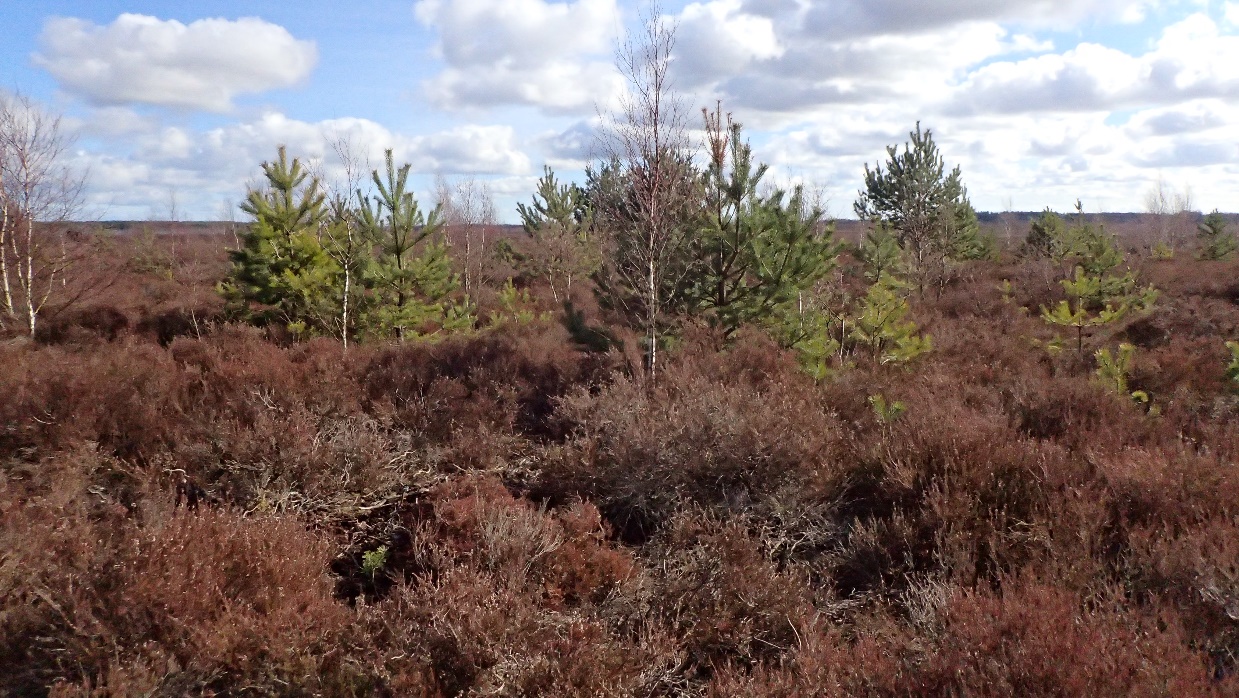 Nr roboczy 4ok. 6,3 haPowierzchnia sąsiaduje z siedliskiem boru bagiennego od strony zachodniej. W obrębie powierzchni brzozy o wysokości ok. i powyżej 2 m, często w pełnym zwarciu, pomiędzy drzewami kępy bagna zwyczajnego. Ostatni zabieg na powierzchni wykonany był  w 2014 r. Działanie polega na selektywnym wycięciu wszystkich samosiewów sosny do wysokości ok. 1,5 m oraz samosiewów i odrośli brzozy wraz z zebraniem, wywiezieniem oraz w przypadku braku możliwości zdeponowania biomasy w obrębie rezerwatu- utylizacją biomasy. Potencjalny przebieg szlaku wywozu biomasy wskazano na załączniku kartograficznym nr 2 do OPZ, ale Zamawiający dopuszcza poruszanie się pojazdów mechanicznych poza tymi szlakami. W takiej sytuacji Zamawiający za zgodą RDOŚ w Gdańsku wyznaczy szlaki przejazdu (na bieżąco w trakcie prowadzonych prac)- w zależności od warunków wodnych w obrębie powierzchni. W przypadku braku możliwości użycia pojazdów poza wskazanym potencjalnymi szlakami wywozu Wykonawca będzie musiał ręcznie donieść wycięte drzewa i krzewy i zebrać je z miejsca, gdzie możliwy jest dojazd. Maksymalna odległość ewentualnego doniesienia biomasy wynosi ok. 200 m.Wykonanie fotografii: RDOŚ w Gdańsku, marzec 2019 r.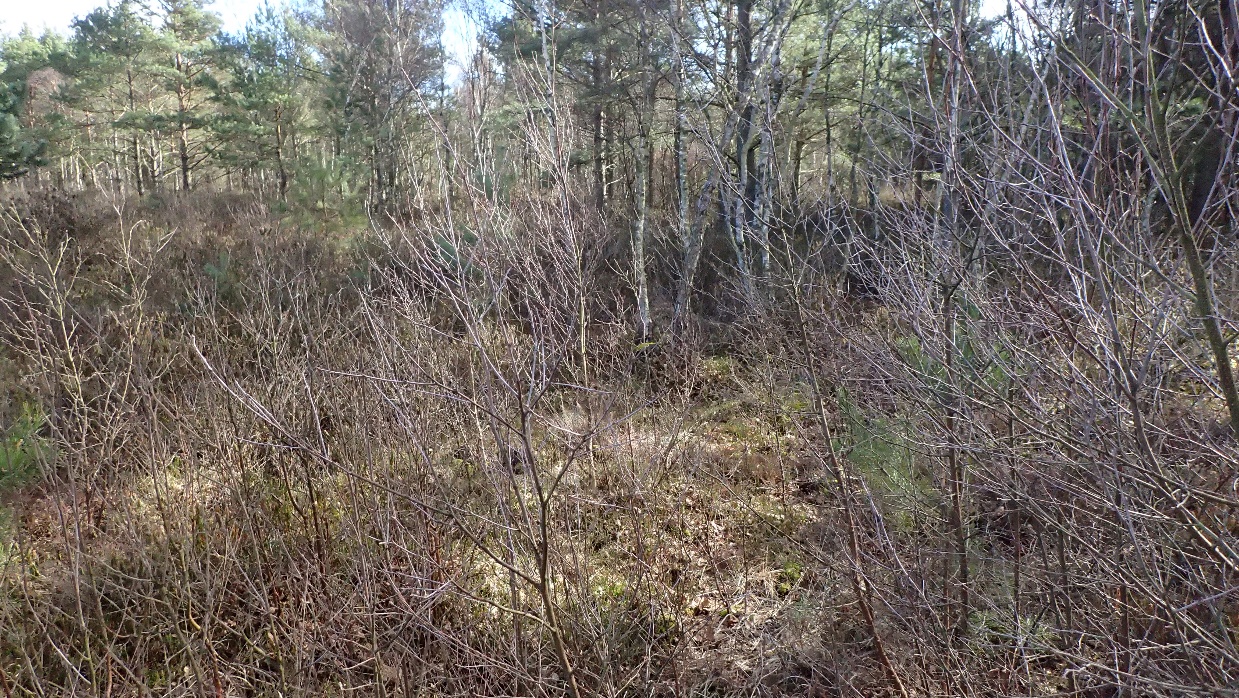 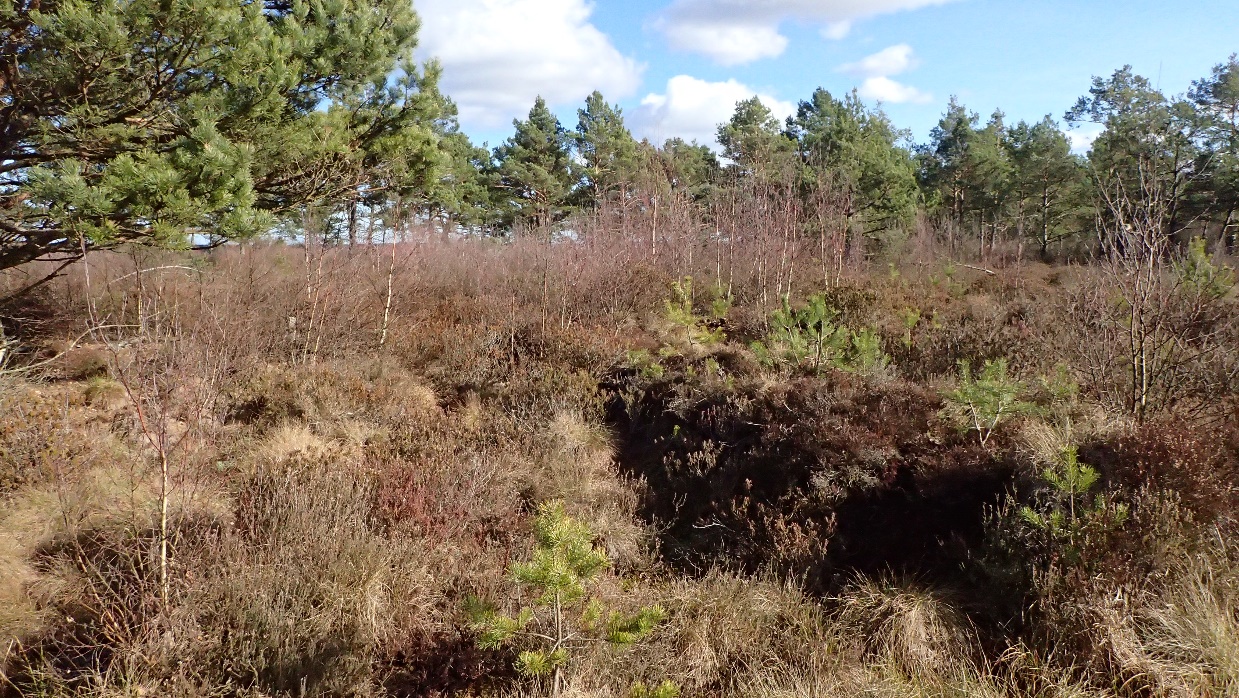 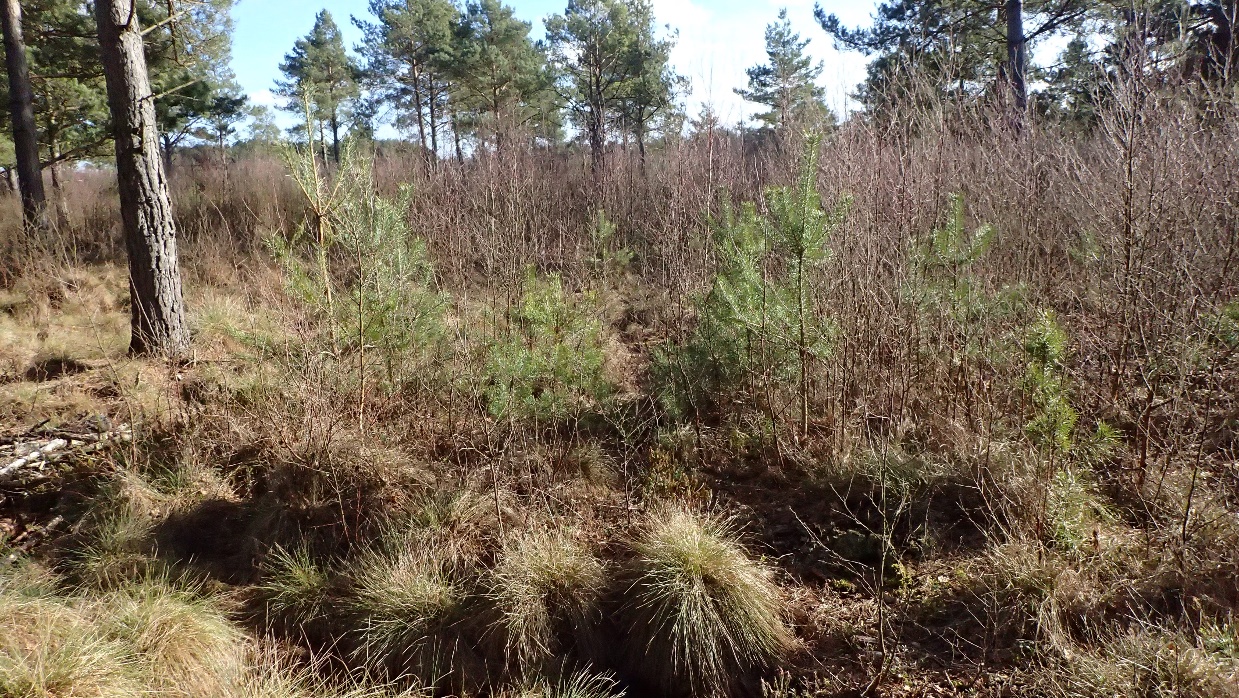 Nr roboczy 8ok. 6 haPowierzchnia sąsiaduje z siedliskiem boru bagiennego od strony zachodniej. W obrębie powierzchni brzozy o wysokości ok. 2 m, o nierównomiernym rozmieszczeniu, często w pełnym zwarciu, pomiędzy drzewami kępy bagna zwyczajnego. Ostatni zabieg na powierzchni wykonany był  w 2014 r. Działanie polega na wycięciu wszystkich samosiewów sosny do wysokości ok. 1,5 m oraz samosiewów i odrośli brzozy wraz z zebraniem, wywiezieniem oraz w przypadku braku możliwości zdeponowania biomasy w obrębie rezerwatu- utylizacją biomasy. Potencjalny przebieg szlaku wywozu biomasy wskazano na załączniku kartograficznym nr 2 do OPZ, ale Zamawiający dopuszcza poruszanie się pojazdów mechanicznych poza tymi szlakami. W takiej sytuacji Zamawiający za zgodą RDOŚ w Gdańsku wyznaczy szlaki przejazdu (na bieżąco w trakcie prowadzonych prac)- w zależności od warunków wodnych w obrębie powierzchni. W przypadku braku możliwości użycia pojazdów poza wskazanymi potencjalnymi szlakami wywozu Wykonawca będzie musiał ręcznie donieść wycięte drzewa i krzewy i zebrać je z miejsca, gdzie możliwy jest dojazd lub pozbierać je na pryzmy, których lokalizację w obrębie powierzchni wskaże RDOŚ w Gdańsku w takcie prowadzenia prac. Maksymalna odległość ewentualnego doniesienia biomasy wynosi ok. 200 m.Wykonanie fotografii: RDOŚ w Gdańsku, marzec 2019 r.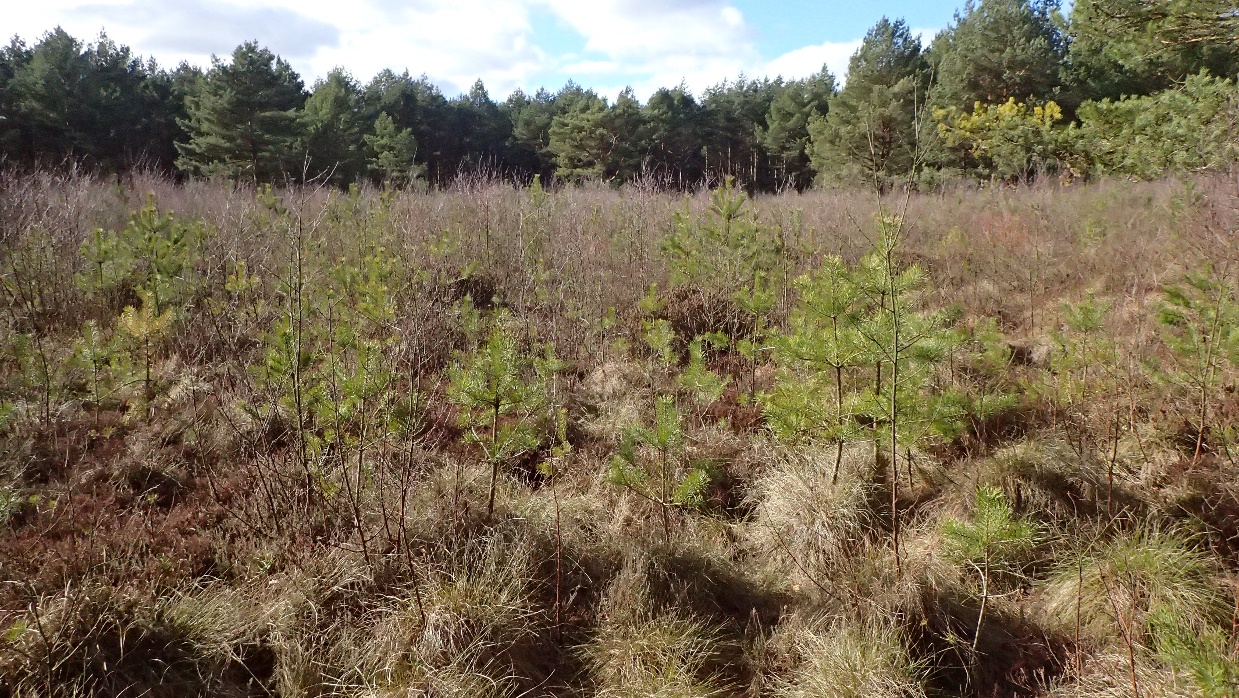 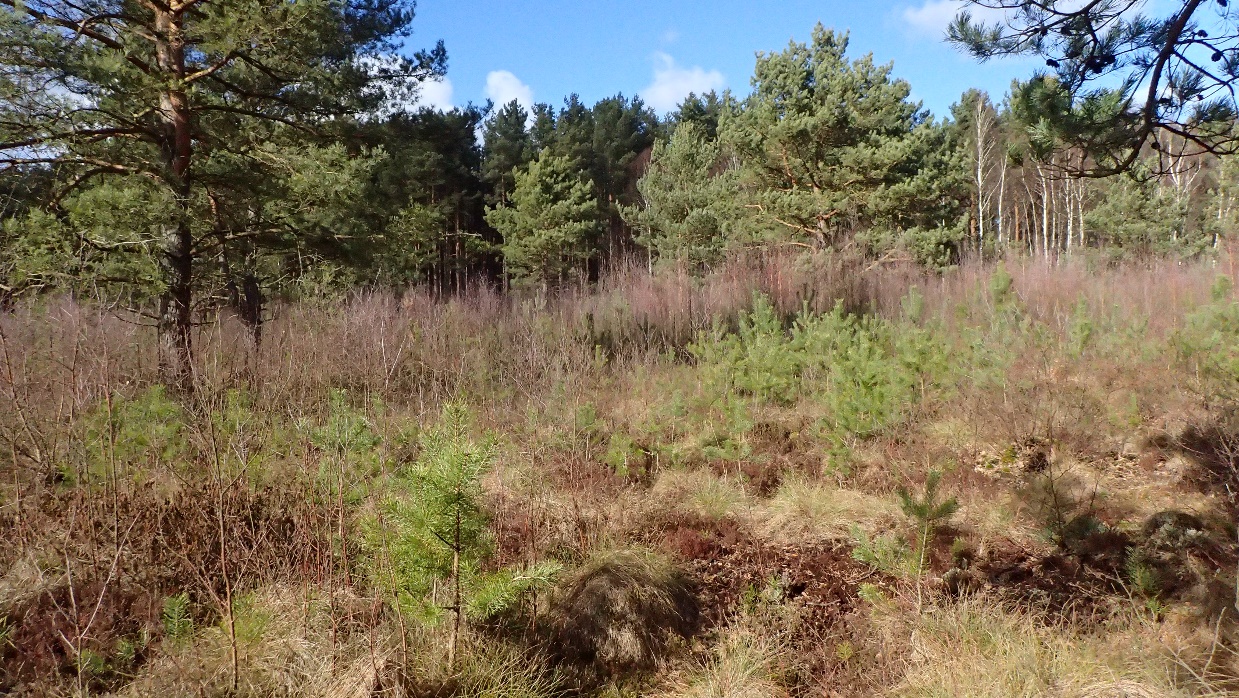 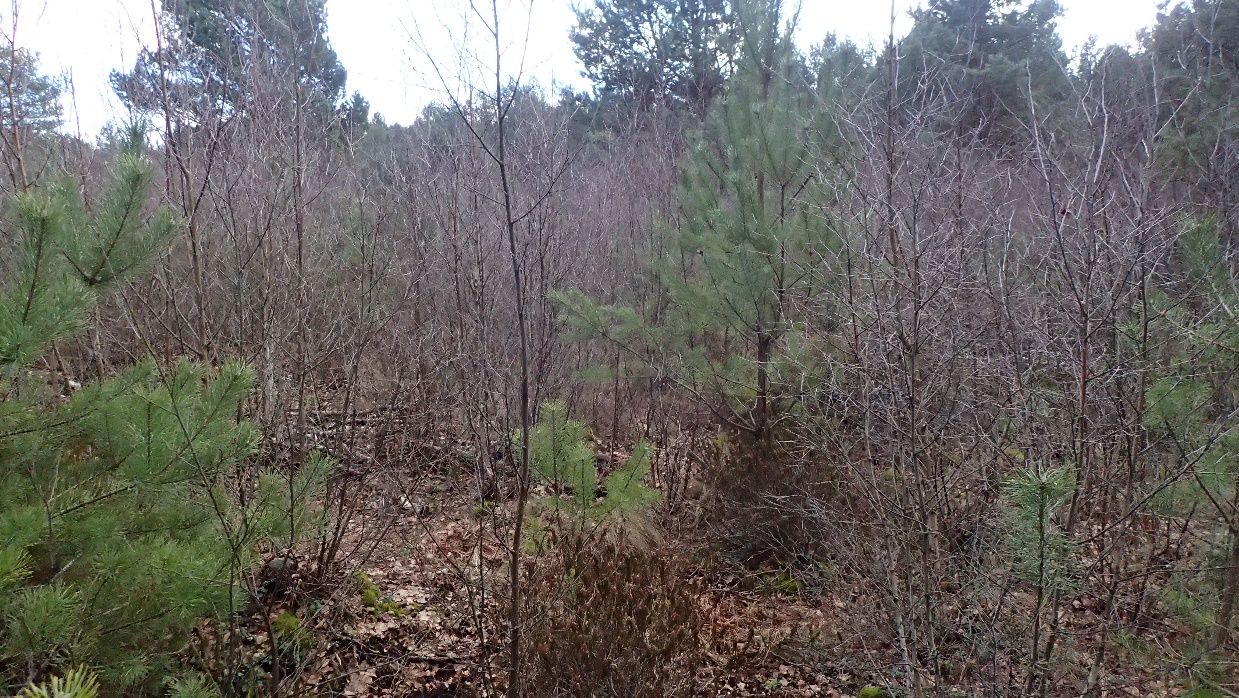 Nr roboczy 10 ok. 2,7 haW obrębie powierzchni brzozy o wysokości do ok. 2 m, o nierównomiernym rozmieszczeniu, często w pełnym zwarciu, pomiędzy drzewami kępy bagna zwyczajnego. Ostatni zabieg na powierzchni wykonany był  w 2014 r., po którym, z uwagi na duże uwilgotnienie płatu pozostawiono część biomasy zdeponowaną w pryzmach w obrębie powierzchni. Działanie polega na wycięciu wszystkich samosiewów sosny do wysokości ok. 1,5 m oraz samosiewów i odrośli brzozy wraz z zebraniem, wywiezieniem oraz w przypadku braku możliwości zdeponowania biomasy w obrębie rezerwatu- utylizacją biomasy. Potencjalny przebieg szlaku wywozu biomasy wskazano na załączniku kartograficznym nr 2 do OPZ, ale Zamawiający dopuszcza poruszanie się pojazdów mechanicznych poza tymi szlakami. W takiej sytuacji Zamawiający za zgodą RDOŚ w Gdańsku wyznaczy szlaki przejazdu (na bieżąco w trakcie prowadzonych prac)- w zależności od warunków wodnych w obrębie powierzchni. W przypadku braku możliwości użycia pojazdów poza wskazanymi potencjalnymi szlakami wywozu Wykonawca będzie musiał ręcznie donieść wycięte drzewa i krzewy i zebrać je z miejsca, gdzie możliwy jest dojazd lub pozbierać je na pryzmy, których lokalizację w obrębie powierzchni wskaże RDOŚ w Gdańsku w takcie prowadzenia prac. Maksymalna odległość ewentualnego doniesienia biomasy wynosi do 340 m.Wykonanie fotografii: RDOŚ w Gdańsku, marzec 2019 r.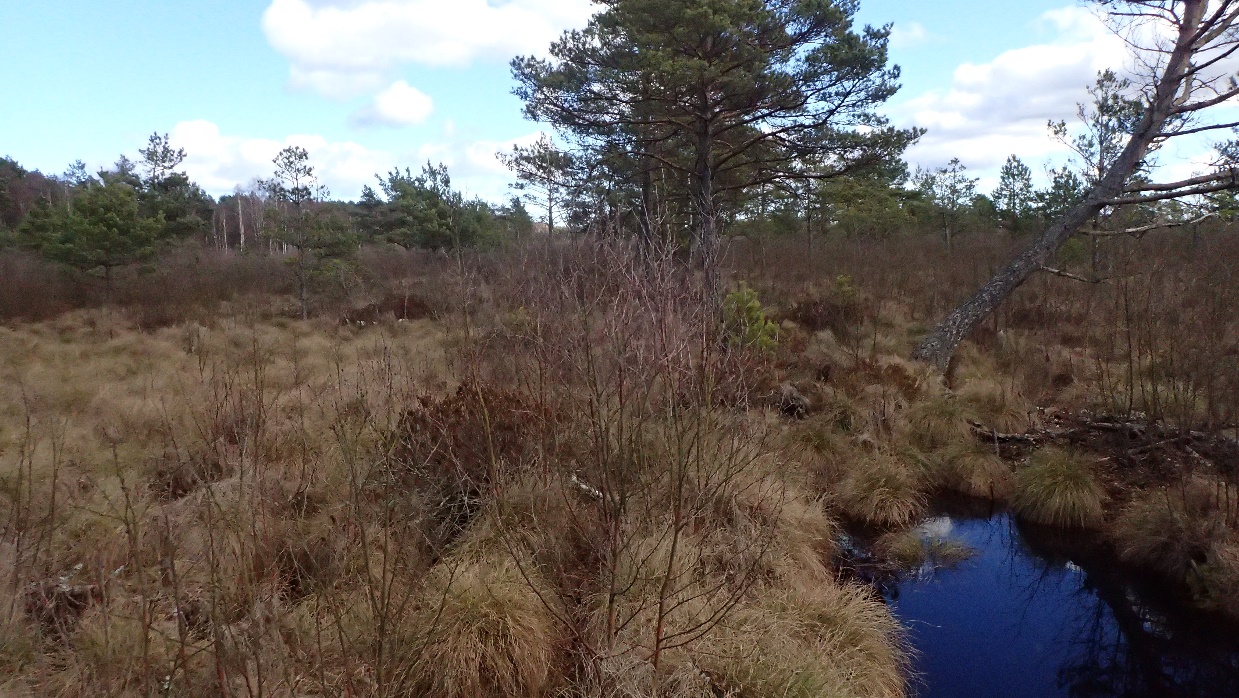 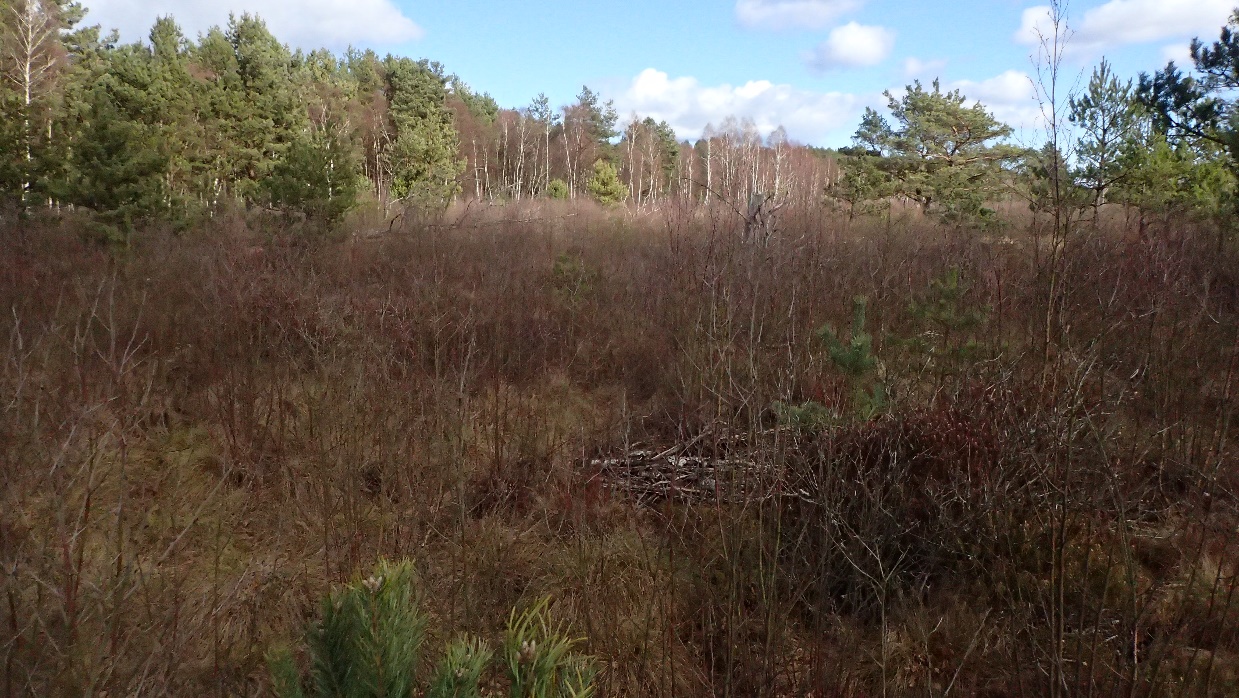 Nr roboczy 11 ok. 2,7 haObszar obejmuje płytkie potorfia poprzecinane niewielkimi groblami. W obrębie powierzchni samosiewy sosny i brzozy  o niejednorodnym zagęszczeniu, o wysokości drzew często powyżej 1 m, ostatni zabieg na powierzchni wykonany był przed 2014 r. Działanie polega na wycięciu wszystkich samosiewów i odrośli drzew i krzewów, głównie brzozy i sosny wraz z zebraniem, wywiezieniem oraz w przypadku braku możliwości zdeponowania biomasy w obrębie rezerwatu- utylizacją biomasy. Powierzchnia jest niejednorodnie uwodniona. Potencjalny przebieg szlaku wywozu biomasy wskazano na załączniku kartograficznym nr 2 do OPZ, ale Zamawiający dopuszcza poruszanie się pojazdów mechanicznych poza tymi szlakami. W takiej sytuacji Zamawiający za zgodą RDOŚ w Gdańsku wyznaczy szlaki przejazdu (na bieżąco w trakcie prowadzonych prac)- w zależności od warunków wodnych w obrębie powierzchni. W przypadku braku możliwości użycia pojazdów poza wskazanym potencjalnymi szlakami wywozu Wykonawca będzie musiał ręcznie donieść wycięte drzewa i krzewy i zebrać je z miejsca, gdzie możliwy jest dojazd. Maksymalna odległość ewentualnego doniesienia biomasy wynosi ok. 350 m.Wykonanie fotografii: RDOŚ w Gdańsku, marzec 2019 r.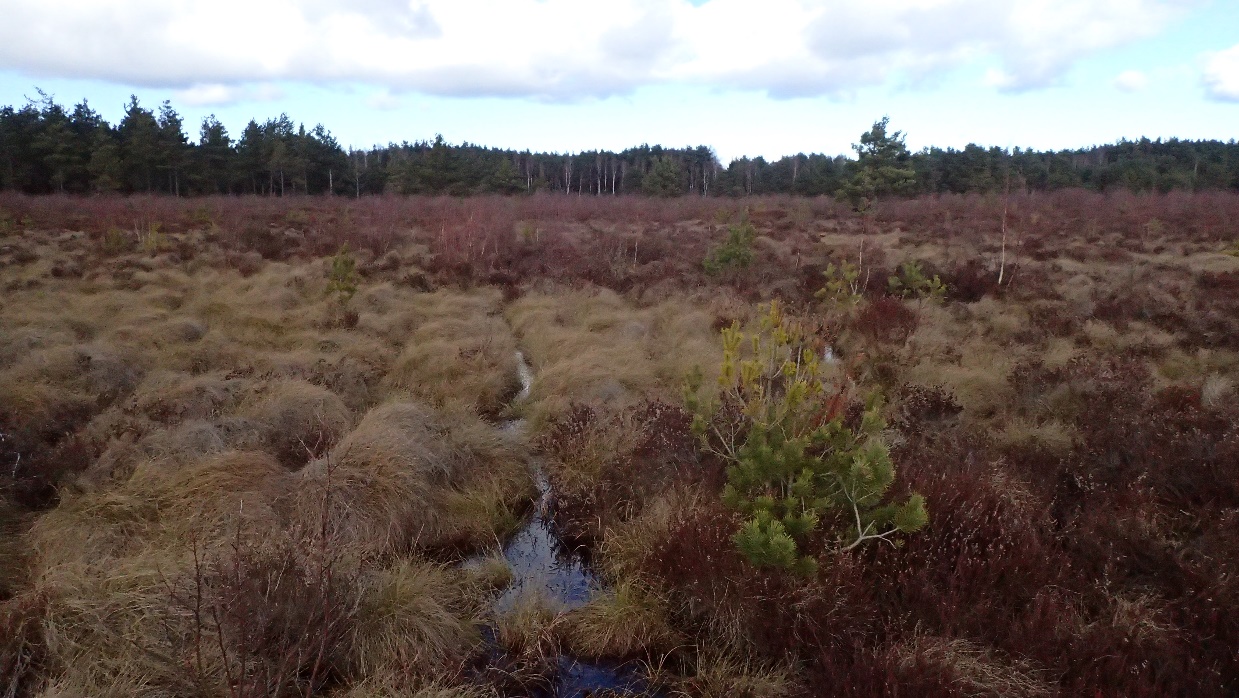 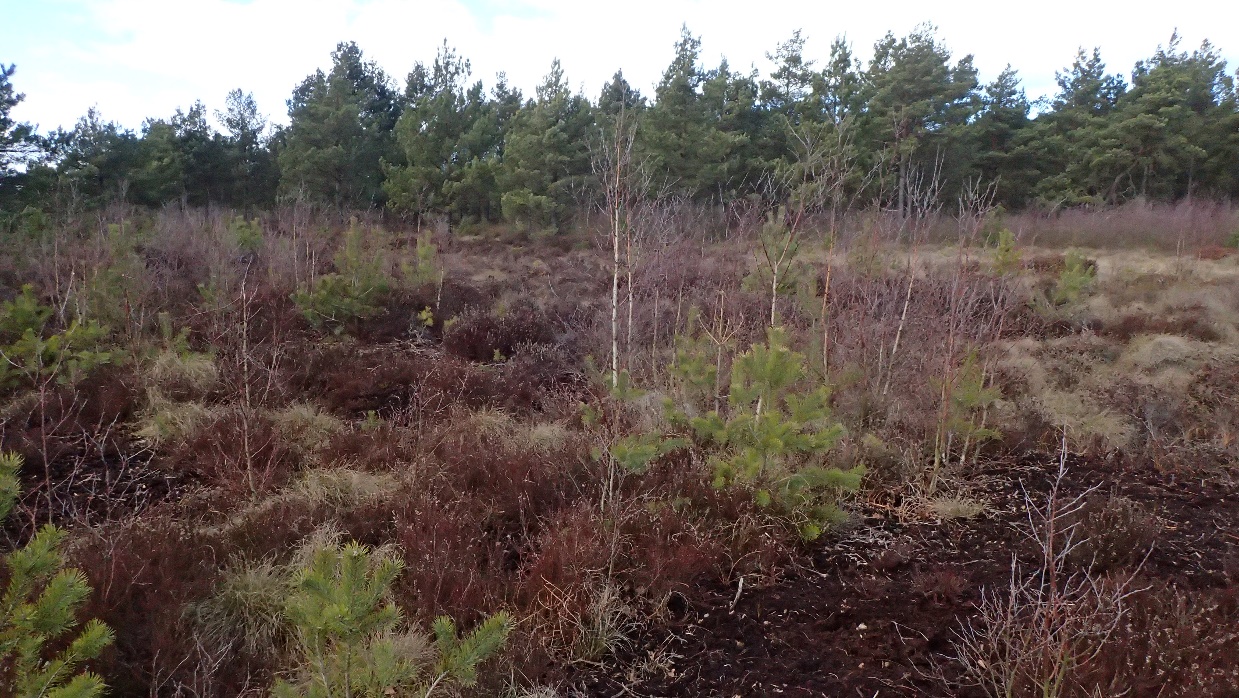 Nr roboczy 14 ok. 2,3 haPowierzchnia sąsiaduje i obejmuje częściowo bór bagienny. W obrębie powierzchni brzozy o wysokości kilku m (średnicy ok. 10 cm), o nierównomiernym rozmieszczeniu, pomiędzy drzewami kępy bagna zwyczajnego. Działanie polega na wycięciu wszystkich samosiewów sosny do wysokości ok. 1,5 m oraz samosiewów i odrośli brzozy wraz z zebraniem, wywiezieniem oraz w przypadku braku możliwości zdeponowania biomasy w obrębie rezerwatu- utylizacją biomasy.Wykonanie fotografii: RDOŚ w Gdańsku, marzec 2019 r.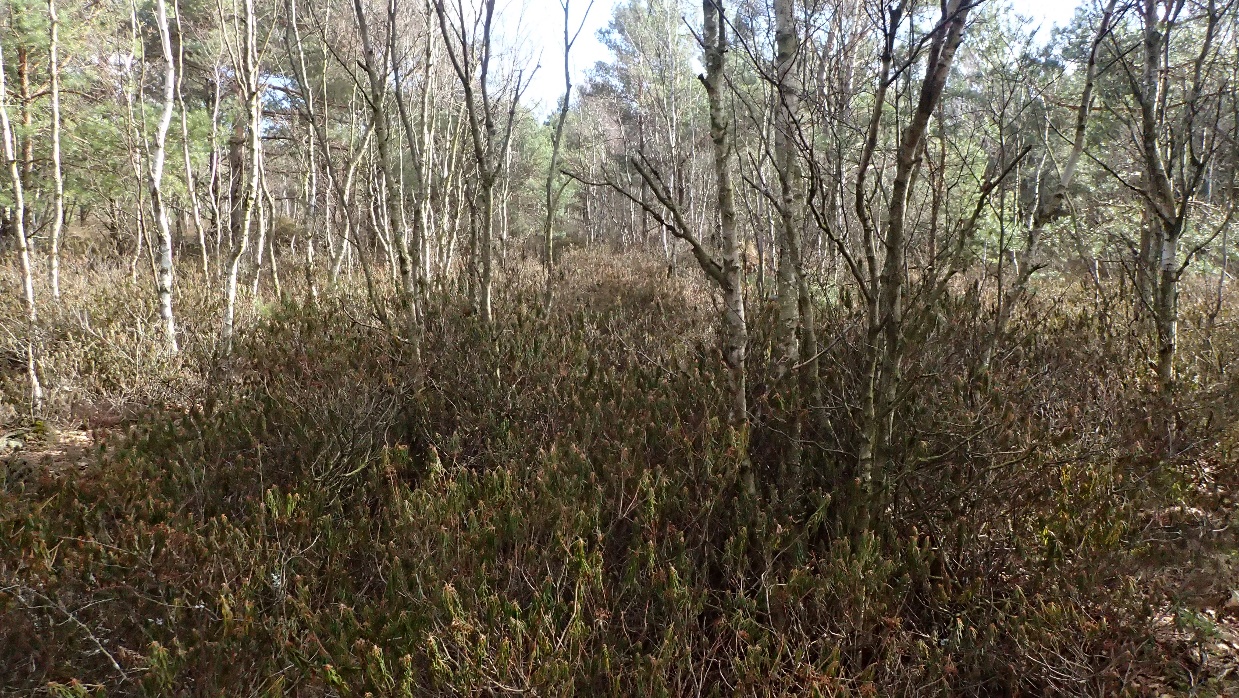 Nr roboczy 12 ok. 0,2 haPowierzchnia sąsiaduje i obejmuje częściowo bór bagienny. Ostatni zabieg wykonany był w 2014 r. Działanie polega na wycięciu wszystkich samosiewów sosny do wysokości ok. 1,5 m oraz samosiewów i odrośli brzozy wraz z zebraniem, wywiezieniem poza rezerwat oraz utylizacją biomasy.Nr roboczy 17ok. 1 haPowierzchnia ciągnie się wąskim pasem wzdłuż grobli, sąsiadując z powierzchnią o numerze roboczym 19 i 4 od strony zachodniej. W obrębie powierzchni występuje brzoza często o wysokości powyżej 1m i pojedynczo sosna. Działanie polega na wycięciu wszystkich samosiewów sosny oraz samosiewów i odrośli brzozy wraz z zebraniem, wywiezieniem oraz w przypadku braku możliwości zdeponowania biomasy w obrębie rezerwatu- utylizacją biomasy. Ostatni zabieg wykonany był w 2014 r. Powierzchnia przylega do grobli, którą wyznaczono jako potencjalny szlak wywozu biomasy.Wykonanie fotografii: RDOŚ w Gdańsku, listopad 2018 r.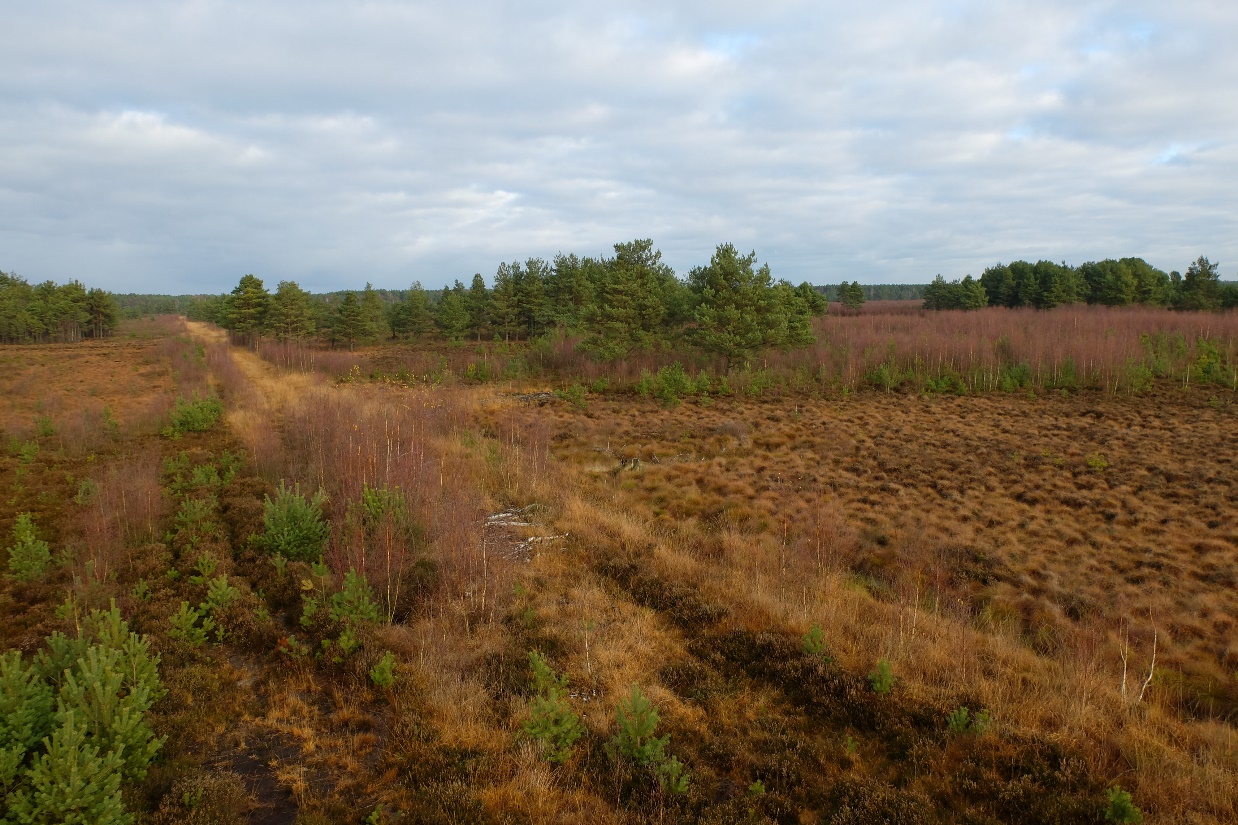 